Analiza preliminară a Impactului de Reglementarea proiectului hotărîrii Guvernului cu privire la aprobarea Planului de acţiuni pentru anii 2018-2025 privind regionalizarea serviciului de alimentare cu apă şi de canalizareFormularul tipizat al actului de analiză a impactului de reglementareTitlul analizei impactului (poate conține titlul propunerii de act normativ)Proiectul hotărîrii Guvernului cu privire la aprobarea Planului de acţiuni pentru anii 2018-2025 privind regionalizarea serviciului de alimentare cu apă şi de canalizareData:Autoritatea administraţiei publice autor:Ministerul Agriculturii, Dezvoltării Regionale și MediuluiSubdiviziunea:Direcția politici de management integrat al resurselor de apăPersoana responsabilă şi informaţia de contact:Tronza Serafima022 204 510Serafima.tronza@madrm.gov.md Componentele analizei impactului de reglementareComponentele analizei impactului de reglementare1. Stabilirea complexității analizei impactului de reglementare1. Stabilirea complexității analizei impactului de reglementareArgumentare/descifrarea succintă a punctajului atribuit:Nivelul de interes public este apreciat ca mediu, deoarece anterior a fost inplementat  Proiectul „Program de dezvoltare a companiilor de apă” (2010-2015), susţinut de BERD, BEI şi FIV, scopul căruia a fost introducerea principiului regionalizării serviciilor de alimentare cu apă şi de canalizare în activităţile companiilor apă-canal şi ale autorităţilor administraţiilor publice locale (APL), menţionat în Strategia de alimentare cu apă şi sanitaţie (2014-2028), aprobată prin Hotărîrea Guvernului nr. 199 din 20 martie 2014 şi art. 10 al Legii nr. 303 din 13 decembrie 2013 privind serviciul public de alimentare cu apă şi de canalizare. În acest proiect au participat operatorii apă-canal din 6 raioane, care aveau sarcina de a se extinde spre 30 localităţi rurale prin construcţia reţelelor de apeduct şi canalizare şi administrarea acestora. Problemele întîmpinate de părţile implicate au demonstrat nepregătirea lor pentru realizarea acestui proiect, fapt ce s-a soldat cu implicarea asistenţelor tehnice de către companiile internaţionale. Ca rezultat, au fost construite reţele de apeduct şi canalizare în oraşele şi satele stabilite în proiect, au fost întărite capacităţile instituţionale a specialiştilor din cadrul companiilor apă-canal, însă pînă acum nu sunt soluţionate unele sarcini, care demonstrează un interes scăzut nu numai de operatorii apă-canal, dar şi de autorităţile administraţiei publice locale. Condiţionalităţile finanţatorilor din acest proiect nu sunt îndeplinite: tarifle nu au fost majorate în conformitate cu prevederile acordurilor semnate; inventarierea, evaluarea, delimitarea, înregistarrea şi transmiterea în gestiune a bunurilor aferente furnizării/prestării serviciului public de alimentare cu apă, construite în cadrul proiectului, a fost făcută în anii 2015-2016, până în prezent, autoritățile administrației publice locale n-au preluat aceste bunuri în proprietate, ca ulterior să le transmită în concesiune operatorilor, pe durata contractului de delegare a gestiunii serviciului. De asemenea, aceste bunuri care constituie insfrastructura tehnico-edilitară a localității, n-au fost înregistrate în sistemul informațional automatizat ,,Registrul obiectelor de infrastructură tehnico-edilitară.  Totodată, proiectul „Apă Nord Moldova”, iniţiat în anul 2014 (pe data de 30 iulie 2014 a fost semnat Acordul de Împrumut cu BERD, pe data de 31 iulie 2014 a fost semnat Contractul de finanţare cu BEI, ulterior ratificate prin Legea nr. 128 şi Legea nr. 129 din 02 iulie 2015 în vederea realizării acestui proiect, a fost semnat şi ratificat şi Grantul de la FIV) nu este implementat nici la ziua de astăzi. Compania de consultanţă în baza Studiului de fezabilitate, a recomandat mai multe metode de creare a Operatorului Regional, iar ulterior APL au primit modelul de decizie cu privire la acordul creării acestui operator, care urmau să fie adoptate în cadrul consiliilor, raionale, orăşeneşti şi săteşti. Primăria or. Soroca a aprobat decizia menţionată cu întîrzierea de 2 ani de la iniţierea proiectului motivînd că proiectul precedent a fost prost realizat de APL de nivelul I, II şi regia apă-canal din or. Soroca. Primăria or. Floreşti a renunţat la decizia anterioară şi au hotărît să renunţe la acest proiect din motive neîntemeiate.Astfel, companiile apă-canal şi APL-le manifestă un interes scăzut şi mediu la regionalizarea serviciilor de alimentare cu apă şi de canalizare din lipsa comunicării şi consolidării capacităţilor privind politica de regionalizare a serviciilor. Acest vid în cadrul normativ poate fi acoperit prin realizarea Planului de acţiuni pentru anii 2018-2028 privind regionalizarea serviciului de alimentare cu apă şi de canalizare aprobat prin hotărîre de Guvern.Criteriul privind gradul de inovaţie al intervenţiei propuse este apreciat ca Intervenţie în mare parte inovativă, deşi a fost realizat proiectul „Program de dezvoltare a companiilor de apă” (2010-2015)”, care a avut scopul regionalizării serviciilor de alimentare cu apă şi de canalizare, menţionat mau sus, fiind implicate numai 6 întreprinderi apă-canal cu extinderea spre 30 localităţi rurale. Regionalizarea ca un instrument inovativ implică gruparea prestatorilor de servicii într-o singură structură administrativă sau fizică pentru a îmbunătăţi serviciile şi eficienţa acestora, va ajuta la corectarea dezechilibrului resurselor de ape între primării și regiuni teritorial-administrative şi va include o perspectivă de cooperare organizaţională între APL sau prestatorii de servicii). Actualmente, nivelul de servicii prestate este insuficient (iar pe alocuri lipsește) în oraşele mici şi în zonele rurale. Sectorul este fragmentat în mai mulți prestatori ineficienţi de scară mică. Cu excepția celor două oraşe mari (Chișinău și Bălți), 39 de companii de apă deservesc centrele raionale cu o medie de 14,700 locuitori. Din ele numai şase dau dovadă de un nivel acceptabil de performanţă, cu un spaţiu mare pentru îmbunătăţiri. Majoritatea operatorilor nu sunt sustenabili din punct de vedere financiar. Mulți operatori apă-canal înregistrează pierderi de apă excesive, ineficienţă energetică, număr prea mare de colaboratori şi capacităţi interne reduse. În zonele rurale, circa 500 aducţiuni de apă sunt exploatate de prestatori cu capacităţi limitate.Realizarea Planului de acţiuni pentru anii 2018-2028 privind regionalizarea serviciului de alimentare cu apă şi de canalizare prevede implicarea tuturor companiilor apă-canal în procesul de regionalizare prin realizarea acţiunilor privind revizuirea cadrului legislativ-normativ existent, dezvoltarea capacităţilor instituţionale APL şi specialiştilor apă-canal, schimb de experienţe şi elaborarea unui ghid de bune practici, crearea grupurilor de lucru în vederea stabilirii unităţilor administrativ-teritoriale, care vor participa la înfiinţarea Asociaţiilor de Dezvoltare Intercomunitară (ADI).O acţiune inovativă al planului propus este actualizarea cadrului legal în privinţa reglementării serviciului prin crearea ADI ca structuri de cooperare înfiinţate, în condiţiile legii, de unităţile administrativ-teritoriale pentru realizarea în comun a unor proiecte de dezvoltare de interes naţional sau regional ori furnizare în comun a unor servicii publice.Criteriul privind Mărira potenţialelor impacturi ale intervenţiei propuse este apreciat cu un punct, părţile implicate în gestionarea sectorului alimentare cu apă şi canalizare fiind neafectate sau neesenţial afectate la realizarea planului propus, reieşind din situaţia în care actualmente activează, respectiv:• Majoritatea regiunilor duc lipsa unui acces de resurse adecvate de apă. Disponibilitatea curentă de apă în Republica Moldova este estimată la circa 500 m3 pers/an. Acest nivel este cu mult sub pragul de 1000 m3 pers. - prag sub care deficienţa de apă începe să împiedice dezvoltarea economică, sănătatea şi bunăstarea umană, conform opiniei Organizaţiei pentru Alimentaţie şi Agricultură (FAO). Conform celor relatate de Programul Naţiunilor Unite pentru Dezvoltare (PNUD), schimbările climatice ar putea duce la reducerea resurselor de apă de suprafaţă în Moldova cu 16 - 20%.• În multe regiuni, resursele de apă subterană dau dovadă de o calitate inadecvată şi nu pot fi tratate cu costuri accesibile. Circa 5000 de sonde arteziene (150-200 metri adâncime) au fost forate în Republica Moldova pentru scopuri potabile, menagere și industriale. Acvifere adânci sunt disponibile pe tot teritoriul ţării, dar sunt foarte eterogene în ceea ce priveşte productivitatea şi calitatea apei. Deşi aceste acvifere sunt protejate din punct de vedere geologic de suprafaţă, totuşi deseori apa este contaminată cu un conţinut mare de hidrogen sulfurat, fluor, fier, amoniac, bor etc. şi nu este recomandat pentru scopuri potabile fără un tratament specific. Reducerea conţinutului de fluor ar implica utilizarea unor astfel de tehnologii cum ar fi distilarea sau osmoza inversă, care sunt prea costisitoare pentru contextul local.• Acviferele utilizate în zonele rurale nu întrunesc standardele de calitate şi fiabilitate. Apa subterană este disponibilă pe tot teritoriul ţării, însă productivitatea fântânilor puţin adânci (10-30 m) utilizate pe larg în zonele rurale în general se limitează la 0,5 m3 pe oră şi un număr mare din acestea sunt supuse secării. Din cauza lipsei zonelor de protecţie sanitară, acviferele puţin adânci din localităţile rurale sunt deseori contaminate de sistemele inadecvate de canalizare, utilizarea îngrăşămintelor etc. • Sectorul de alimentare cu apă și sanitație nu este performant pentru ambele servicii. În timp ce acoperirea urbană cu servicii de apă este acceptabilă, serviciile de canalizare rămân a fi subdezvoltate în oraşele mici. Acoperirea naţională în zonele urbane este de aproximativ 84% pentru apă şi 72% pentru canalizare, ceea ce lasă spaţiu pentru o extindere în continuare a serviciilor de alimentare cu apă şi mai cu seamă a celor de canalizare. Dincolo de aceste medii pentru întreaga ţară, situaţia este mai sumbră în oraşele mici (până la 25000 de locuitori): 78% dispun de acces la servicii de alimentare cu apă şi 38% la cele de canalizare. (Raportul Băncii Mondiale privind examinarea posibilității regionalizării sectorului de AAS din Republica Moldova (2013).• Sectorul este fragmentat într-o mulţime de prestatori ineficienţi de scara mică. Ţara dispune de peste 1000 de aducţiuni de apă, fiecare fiind sub responsabilitatea unei organizaţii diferite. Descentralizarea serviciilor de apă şi canalizare după anul 2000 a delegat responsabilitatea pentru prestarea serviciilor către primării şi prestatorii de servicii municipali. În afara oraşelor Chişinău şi Bălţi, un număr de 39 de operatori apă-canal urbani activează în Moldova deservind orăşele cu 14 mii locuitori în medie. • Peste jumătate din operatori nu sunt sustenabili din punct de vedere financiar. Veniturile operaţionale din comercializarea serviciile de apă şi de canalizare nu acoperă cheltuielile operaţionale a 21 operatori. În zonele rurale, performanţa şi capacităţile operaţionale sunt foarte reduse. În multe sate, în cadrul primăriei este creată o structură pentru gestionarea serviciilor de alimentare cu apă. Altele au creat asociaţii ale utilizatorilor de apă sau întreprinderi comunale. Doar în câteva sate, companiile private deţin în proprietate şi operează sisteme mici de aprovizionare cu apă. Majoritatea organizaţiilor pur şi simplu gestionează sistemele moştenite din fosta Uniune Sovietică, dar nu sunt capabile să investească sau să realizeze o întreţinere profesională. Infrastructura dată este în stare deplorabilă şi aproape jumătate din aducţiunile de apă nu funcţionează la moment.• Dificultăți în ceea ce priveşte accesibilitatea financiară. Circa o treime din populaţia țării trebuie să-şi limiteze consumul de apă din cauza constrângerilor accesibilităţii financiare. Deoarece 5% din bugetul gospodăriilor casnice se situează la limita superioară a capacității de plată pentru serviciile de alimentare cu apă și de canalizare a unei familii în țările în curs de dezvoltare, există preocuparea că în Republica Moldova furnizarea unor servicii la un standard minim de calitate s-ar pute să nu poată fi suportată financiar de o mare parte a populației. În prezent costul real al serviciilor de apă și de canalizare, care conține valoarea investițiilor și reinvestițiilor, nu poate fi încasat de la toți consumatorii, se recomandă stabilirea și punerea în aplicare a unor principii de bază pentru constituirea și operarea viitoarei infrastructuri de alimentare cu apă și de canalizare. Cheltuielile capitale curente sunt insuficiente pentru a stimula dezvoltarea infrastructurii, cu atât mai puţin sporirea calităţii serviciilor. Cu excepţia întreprinderilor construite recent, infrastructura de alimentare cu apă şi canalizare este învechită şi majoritatea întreprinderilor sunt în condiţii deplorabile, necesitând reabilitări sau înlocuiri majore.Punerea în aplicare a planului propus privind regionalizarea serviciilor de alimentare cu apă şi de canalizare va eficientiza procesul de dezvoltare a capacității de absorbție a fondurilor și de implementare a viitoarelor proiecte de investiții, va dezvolta sisteme de apă și de canalizare spre un număr mai mare de consumatori, ceeia ce va juca un rol important în elaborarea şi aplicarea politicii tarifare pentru o arie extinsă. Deasemenea, va juca un rol important în atingerea Obiectivelor de Dezvoltare Durabilă 2030, ca rezultat va fi asigurat accesul populaţiei la surse sigure de apă ca un drept fundamental al omului.Planul de acţiuni pentru anii 2018-2025 privind regionalizarea serviciului de alimentare cu apă şi de canalizare propus spre aprobare are drept scop îmbunătățirea performanțelor tuturor actorilor din sector printr-un management mai bun și professional, acţiunile planului nu necesită careva cheltuieli financiare suplimentare din bugetul de stat, actualizarea cadrului legislativ-normativ şi cursurile de instruire vor fi suportate de specialiştii ministerului cu susţinerea asistenţei externe din cadrul proiectului „Consolidarea cadrului instituţional în sectorul alimentare cu apă şi sanitaţie”, susţinut financiar de Agenţia Elveţiană de Dezvoltare şi Cooperare în parteneriat cu Agenţia Austriacă de Dezvoltare.Argumentare/descifrarea succintă a punctajului atribuit:Nivelul de interes public este apreciat ca mediu, deoarece anterior a fost inplementat  Proiectul „Program de dezvoltare a companiilor de apă” (2010-2015), susţinut de BERD, BEI şi FIV, scopul căruia a fost introducerea principiului regionalizării serviciilor de alimentare cu apă şi de canalizare în activităţile companiilor apă-canal şi ale autorităţilor administraţiilor publice locale (APL), menţionat în Strategia de alimentare cu apă şi sanitaţie (2014-2028), aprobată prin Hotărîrea Guvernului nr. 199 din 20 martie 2014 şi art. 10 al Legii nr. 303 din 13 decembrie 2013 privind serviciul public de alimentare cu apă şi de canalizare. În acest proiect au participat operatorii apă-canal din 6 raioane, care aveau sarcina de a se extinde spre 30 localităţi rurale prin construcţia reţelelor de apeduct şi canalizare şi administrarea acestora. Problemele întîmpinate de părţile implicate au demonstrat nepregătirea lor pentru realizarea acestui proiect, fapt ce s-a soldat cu implicarea asistenţelor tehnice de către companiile internaţionale. Ca rezultat, au fost construite reţele de apeduct şi canalizare în oraşele şi satele stabilite în proiect, au fost întărite capacităţile instituţionale a specialiştilor din cadrul companiilor apă-canal, însă pînă acum nu sunt soluţionate unele sarcini, care demonstrează un interes scăzut nu numai de operatorii apă-canal, dar şi de autorităţile administraţiei publice locale. Condiţionalităţile finanţatorilor din acest proiect nu sunt îndeplinite: tarifle nu au fost majorate în conformitate cu prevederile acordurilor semnate; inventarierea, evaluarea, delimitarea, înregistarrea şi transmiterea în gestiune a bunurilor aferente furnizării/prestării serviciului public de alimentare cu apă, construite în cadrul proiectului, a fost făcută în anii 2015-2016, până în prezent, autoritățile administrației publice locale n-au preluat aceste bunuri în proprietate, ca ulterior să le transmită în concesiune operatorilor, pe durata contractului de delegare a gestiunii serviciului. De asemenea, aceste bunuri care constituie insfrastructura tehnico-edilitară a localității, n-au fost înregistrate în sistemul informațional automatizat ,,Registrul obiectelor de infrastructură tehnico-edilitară.  Totodată, proiectul „Apă Nord Moldova”, iniţiat în anul 2014 (pe data de 30 iulie 2014 a fost semnat Acordul de Împrumut cu BERD, pe data de 31 iulie 2014 a fost semnat Contractul de finanţare cu BEI, ulterior ratificate prin Legea nr. 128 şi Legea nr. 129 din 02 iulie 2015 în vederea realizării acestui proiect, a fost semnat şi ratificat şi Grantul de la FIV) nu este implementat nici la ziua de astăzi. Compania de consultanţă în baza Studiului de fezabilitate, a recomandat mai multe metode de creare a Operatorului Regional, iar ulterior APL au primit modelul de decizie cu privire la acordul creării acestui operator, care urmau să fie adoptate în cadrul consiliilor, raionale, orăşeneşti şi săteşti. Primăria or. Soroca a aprobat decizia menţionată cu întîrzierea de 2 ani de la iniţierea proiectului motivînd că proiectul precedent a fost prost realizat de APL de nivelul I, II şi regia apă-canal din or. Soroca. Primăria or. Floreşti a renunţat la decizia anterioară şi au hotărît să renunţe la acest proiect din motive neîntemeiate.Astfel, companiile apă-canal şi APL-le manifestă un interes scăzut şi mediu la regionalizarea serviciilor de alimentare cu apă şi de canalizare din lipsa comunicării şi consolidării capacităţilor privind politica de regionalizare a serviciilor. Acest vid în cadrul normativ poate fi acoperit prin realizarea Planului de acţiuni pentru anii 2018-2028 privind regionalizarea serviciului de alimentare cu apă şi de canalizare aprobat prin hotărîre de Guvern.Criteriul privind gradul de inovaţie al intervenţiei propuse este apreciat ca Intervenţie în mare parte inovativă, deşi a fost realizat proiectul „Program de dezvoltare a companiilor de apă” (2010-2015)”, care a avut scopul regionalizării serviciilor de alimentare cu apă şi de canalizare, menţionat mau sus, fiind implicate numai 6 întreprinderi apă-canal cu extinderea spre 30 localităţi rurale. Regionalizarea ca un instrument inovativ implică gruparea prestatorilor de servicii într-o singură structură administrativă sau fizică pentru a îmbunătăţi serviciile şi eficienţa acestora, va ajuta la corectarea dezechilibrului resurselor de ape între primării și regiuni teritorial-administrative şi va include o perspectivă de cooperare organizaţională între APL sau prestatorii de servicii). Actualmente, nivelul de servicii prestate este insuficient (iar pe alocuri lipsește) în oraşele mici şi în zonele rurale. Sectorul este fragmentat în mai mulți prestatori ineficienţi de scară mică. Cu excepția celor două oraşe mari (Chișinău și Bălți), 39 de companii de apă deservesc centrele raionale cu o medie de 14,700 locuitori. Din ele numai şase dau dovadă de un nivel acceptabil de performanţă, cu un spaţiu mare pentru îmbunătăţiri. Majoritatea operatorilor nu sunt sustenabili din punct de vedere financiar. Mulți operatori apă-canal înregistrează pierderi de apă excesive, ineficienţă energetică, număr prea mare de colaboratori şi capacităţi interne reduse. În zonele rurale, circa 500 aducţiuni de apă sunt exploatate de prestatori cu capacităţi limitate.Realizarea Planului de acţiuni pentru anii 2018-2028 privind regionalizarea serviciului de alimentare cu apă şi de canalizare prevede implicarea tuturor companiilor apă-canal în procesul de regionalizare prin realizarea acţiunilor privind revizuirea cadrului legislativ-normativ existent, dezvoltarea capacităţilor instituţionale APL şi specialiştilor apă-canal, schimb de experienţe şi elaborarea unui ghid de bune practici, crearea grupurilor de lucru în vederea stabilirii unităţilor administrativ-teritoriale, care vor participa la înfiinţarea Asociaţiilor de Dezvoltare Intercomunitară (ADI).O acţiune inovativă al planului propus este actualizarea cadrului legal în privinţa reglementării serviciului prin crearea ADI ca structuri de cooperare înfiinţate, în condiţiile legii, de unităţile administrativ-teritoriale pentru realizarea în comun a unor proiecte de dezvoltare de interes naţional sau regional ori furnizare în comun a unor servicii publice.Criteriul privind Mărira potenţialelor impacturi ale intervenţiei propuse este apreciat cu un punct, părţile implicate în gestionarea sectorului alimentare cu apă şi canalizare fiind neafectate sau neesenţial afectate la realizarea planului propus, reieşind din situaţia în care actualmente activează, respectiv:• Majoritatea regiunilor duc lipsa unui acces de resurse adecvate de apă. Disponibilitatea curentă de apă în Republica Moldova este estimată la circa 500 m3 pers/an. Acest nivel este cu mult sub pragul de 1000 m3 pers. - prag sub care deficienţa de apă începe să împiedice dezvoltarea economică, sănătatea şi bunăstarea umană, conform opiniei Organizaţiei pentru Alimentaţie şi Agricultură (FAO). Conform celor relatate de Programul Naţiunilor Unite pentru Dezvoltare (PNUD), schimbările climatice ar putea duce la reducerea resurselor de apă de suprafaţă în Moldova cu 16 - 20%.• În multe regiuni, resursele de apă subterană dau dovadă de o calitate inadecvată şi nu pot fi tratate cu costuri accesibile. Circa 5000 de sonde arteziene (150-200 metri adâncime) au fost forate în Republica Moldova pentru scopuri potabile, menagere și industriale. Acvifere adânci sunt disponibile pe tot teritoriul ţării, dar sunt foarte eterogene în ceea ce priveşte productivitatea şi calitatea apei. Deşi aceste acvifere sunt protejate din punct de vedere geologic de suprafaţă, totuşi deseori apa este contaminată cu un conţinut mare de hidrogen sulfurat, fluor, fier, amoniac, bor etc. şi nu este recomandat pentru scopuri potabile fără un tratament specific. Reducerea conţinutului de fluor ar implica utilizarea unor astfel de tehnologii cum ar fi distilarea sau osmoza inversă, care sunt prea costisitoare pentru contextul local.• Acviferele utilizate în zonele rurale nu întrunesc standardele de calitate şi fiabilitate. Apa subterană este disponibilă pe tot teritoriul ţării, însă productivitatea fântânilor puţin adânci (10-30 m) utilizate pe larg în zonele rurale în general se limitează la 0,5 m3 pe oră şi un număr mare din acestea sunt supuse secării. Din cauza lipsei zonelor de protecţie sanitară, acviferele puţin adânci din localităţile rurale sunt deseori contaminate de sistemele inadecvate de canalizare, utilizarea îngrăşămintelor etc. • Sectorul de alimentare cu apă și sanitație nu este performant pentru ambele servicii. În timp ce acoperirea urbană cu servicii de apă este acceptabilă, serviciile de canalizare rămân a fi subdezvoltate în oraşele mici. Acoperirea naţională în zonele urbane este de aproximativ 84% pentru apă şi 72% pentru canalizare, ceea ce lasă spaţiu pentru o extindere în continuare a serviciilor de alimentare cu apă şi mai cu seamă a celor de canalizare. Dincolo de aceste medii pentru întreaga ţară, situaţia este mai sumbră în oraşele mici (până la 25000 de locuitori): 78% dispun de acces la servicii de alimentare cu apă şi 38% la cele de canalizare. (Raportul Băncii Mondiale privind examinarea posibilității regionalizării sectorului de AAS din Republica Moldova (2013).• Sectorul este fragmentat într-o mulţime de prestatori ineficienţi de scara mică. Ţara dispune de peste 1000 de aducţiuni de apă, fiecare fiind sub responsabilitatea unei organizaţii diferite. Descentralizarea serviciilor de apă şi canalizare după anul 2000 a delegat responsabilitatea pentru prestarea serviciilor către primării şi prestatorii de servicii municipali. În afara oraşelor Chişinău şi Bălţi, un număr de 39 de operatori apă-canal urbani activează în Moldova deservind orăşele cu 14 mii locuitori în medie. • Peste jumătate din operatori nu sunt sustenabili din punct de vedere financiar. Veniturile operaţionale din comercializarea serviciile de apă şi de canalizare nu acoperă cheltuielile operaţionale a 21 operatori. În zonele rurale, performanţa şi capacităţile operaţionale sunt foarte reduse. În multe sate, în cadrul primăriei este creată o structură pentru gestionarea serviciilor de alimentare cu apă. Altele au creat asociaţii ale utilizatorilor de apă sau întreprinderi comunale. Doar în câteva sate, companiile private deţin în proprietate şi operează sisteme mici de aprovizionare cu apă. Majoritatea organizaţiilor pur şi simplu gestionează sistemele moştenite din fosta Uniune Sovietică, dar nu sunt capabile să investească sau să realizeze o întreţinere profesională. Infrastructura dată este în stare deplorabilă şi aproape jumătate din aducţiunile de apă nu funcţionează la moment.• Dificultăți în ceea ce priveşte accesibilitatea financiară. Circa o treime din populaţia țării trebuie să-şi limiteze consumul de apă din cauza constrângerilor accesibilităţii financiare. Deoarece 5% din bugetul gospodăriilor casnice se situează la limita superioară a capacității de plată pentru serviciile de alimentare cu apă și de canalizare a unei familii în țările în curs de dezvoltare, există preocuparea că în Republica Moldova furnizarea unor servicii la un standard minim de calitate s-ar pute să nu poată fi suportată financiar de o mare parte a populației. În prezent costul real al serviciilor de apă și de canalizare, care conține valoarea investițiilor și reinvestițiilor, nu poate fi încasat de la toți consumatorii, se recomandă stabilirea și punerea în aplicare a unor principii de bază pentru constituirea și operarea viitoarei infrastructuri de alimentare cu apă și de canalizare. Cheltuielile capitale curente sunt insuficiente pentru a stimula dezvoltarea infrastructurii, cu atât mai puţin sporirea calităţii serviciilor. Cu excepţia întreprinderilor construite recent, infrastructura de alimentare cu apă şi canalizare este învechită şi majoritatea întreprinderilor sunt în condiţii deplorabile, necesitând reabilitări sau înlocuiri majore.Punerea în aplicare a planului propus privind regionalizarea serviciilor de alimentare cu apă şi de canalizare va eficientiza procesul de dezvoltare a capacității de absorbție a fondurilor și de implementare a viitoarelor proiecte de investiții, va dezvolta sisteme de apă și de canalizare spre un număr mai mare de consumatori, ceeia ce va juca un rol important în elaborarea şi aplicarea politicii tarifare pentru o arie extinsă. Deasemenea, va juca un rol important în atingerea Obiectivelor de Dezvoltare Durabilă 2030, ca rezultat va fi asigurat accesul populaţiei la surse sigure de apă ca un drept fundamental al omului.Planul de acţiuni pentru anii 2018-2025 privind regionalizarea serviciului de alimentare cu apă şi de canalizare propus spre aprobare are drept scop îmbunătățirea performanțelor tuturor actorilor din sector printr-un management mai bun și professional, acţiunile planului nu necesită careva cheltuieli financiare suplimentare din bugetul de stat, actualizarea cadrului legislativ-normativ şi cursurile de instruire vor fi suportate de specialiştii ministerului cu susţinerea asistenţei externe din cadrul proiectului „Consolidarea cadrului instituţional în sectorul alimentare cu apă şi sanitaţie”, susţinut financiar de Agenţia Elveţiană de Dezvoltare şi Cooperare în parteneriat cu Agenţia Austriacă de Dezvoltare.2. Definirea problemei2. Definirea problemeiProblemele, care urmează a fi soluţionate prin aprobarea Planului de acţiuni pentru anii 2018-2028 privind regionalizarea serviciilor de alimentare cu apă şi de canalizare:Nu sunt realizate prevederile actelor legislative, respectiv:Strategiei de alimentare cu apă şi sanitaţie (2014-2028) aprobată prin Hotărîrea Guvernului nr. 199 din 20 martie 2014:• APL nu se asociază în structuri intercomunitare în scopul dezvoltării în comun a serviciilor de alimentare cu apă şi sanitaţie. Aceste acorduri vor include documente planificate pe termen lung, programe de investiţii, indicatori de performanţă ai serviciilor, registre de pasive şi active.• întreprinderile apă-canal nu sunt reorganizate în scopul extinderii ariei de prestare a serviciilor de alimentare cu apă şi sanitaţie către alte unităţi administrativ-teritoriale, devenind modele de întreprinderi viabile economic. Pentru aceasta este nevoie de a atrage surse interne şi externe în scopul: conformării la standarde manageriale minime (plan de afaceri anual şi verificarea performanţei) şi performanţei operaţionale (calitatea serviciilor şi declaraţia privind raportul pozitiv dintre profit şi pierderi), astfel încît să fie eligibil pentru eliberarea licenţei de operare;fuzionării cu alţi operatori de apă. Legii nr.303 din 13 decembrie 2013 privind serviciul public de alimentare cu apă şi de canalizare:  AAPL de nivelul întîi:• nu deţin planuri proprii de dezvoltare şi de funcţionare a serviciului de alimentare cu apă şi de canalizare în conformitate cu planurile urbanistice generale, cu programele de dezvoltare social-economică a unităţii administrativ-teritoriale, precum şi potrivit angajamentelor internaţionale în domeniul protecţiei mediului;• nu decid asocierea unităţilor administrativ-teritoriale în vederea înfiinţării şi organizării serviciului de alimentare cu apă şi de canalizare;• nu participă cu mijloace financiare şi/sau cu bunuri la constituirea patrimoniului operatorilor pentru realizarea de lucrări şi pentru furnizarea serviciului de alimentare cu apă şi de canalizare;• nu contractează sau garantează, în condiţiile legii, împrumuturi pentru finanţarea programelor de investiţii în vederea dezvoltării sistemului public de alimentare cu apă şi de canalizare a localităţilor, pentru efectuarea de lucrări noi sau extinderi, pentru dezvoltarea de capacităţi, inclusiv pentru reabilitarea, modernizarea şi reechiparea sistemelor existente.În conformitate cu raportul auditului Curţii de Conturi nr.29 din 22 iulie 2016 au fost menţionate problemele la implementarea proiectului “Program de dezvoltarea a companiilor de aprovizionare cu apă şi canalizare”, respectiv:• Ca rezultat al analizei de către audit a indicatorilor privind activitatea economico-financiară a operatorilor apă-canal, au fost stabilite precondiții privind insuficienţa resurselor pentru necesităţile curente şi a celor pentru deservirea datoriilor existente, astfel încît auditul indică asupra unor riscuri privind capacitatea Consiliilor locale și, respectiv, raionale de a rambursa mijloacele împrumutate pentru implementarea Proiectului;• Conform Deciziei din 17.04.2014, Consiliul orășenesc Florești a aprobat un tarif distinct pentru achiziționarea, instalarea, verificarea metrologică periodică, recepția și exploatarea aparatelor de evidență a consumului de apă, în mărime de 7,86 lei/lună de consumator-persoană fizică, inclus în tariful pentru apă și canalizare (19,36 lei/m3), cu anularea deciziei anterioare. Aceste acțiuni denotă că locuitorii care s-au conectat la rețeaua de apă în anul 2013 achită dublu costul contorului (prima dată la montare și a doua oară prin tarif), ceea ce a determinat nemulțumirea cetățenilor, precum și neatingerea scopurilor propuse în ce privește majorarea numărului de potențiali consumatori regionali. • Analiza efectuată de către audit asupra documentelor și informaţiilor prezentate de beneficiarii Proiectului denotă sporirea capacității de livrare a  apei potabile, dar și a numărului beneficiarilor finali conectați. Totodată, implementarea Proiectului nu a permis atingerea și menținerea tuturor indicatorilor de referință stabiliți în Acordul de împrumut. Astfel, activitățile aferente și eforturile depuse nu au asigurat atingerea și menținerea indicatorilor de performanță. • Pentru a estima veniturile posibile ale regiilor apă-canal, în cazul respectării nivelului tarifelor, conform Acordului de împrumut, auditul a calculat sumele aferente diferenței dintre tariful aprobat/aplicat real şi cel conform formulei din Acordul de împrumut, reieșind din volumul de apă facturat consumatorilor. Rezultatele denotă că venitul posibil, pe perioada 2011-2015, ar fi constituit pentru:S.A. „Apă-Canal Leova” – 2,1 mil.lei;S.A. „Regia Apa-Canal Soroca”– 29,0 mil.lei; S.A. „Regia Apă-Canal Orhei” – 24,0 mil.lei; S.A. „Servicii Comunale Florești”– 4,3 mil.lei; S.C. „Amen Ver” S.A. (Hîncești) – 2,5 mil.lei;S.A. „Apă-Termo” Ceadîr-Lunga – 10,1 mil.lei.Prin urmare, politica tarifară reprezintă un domeniu foarte important în activitatea regiilor, deoarece sursa de acoperire a costurilor sînt tarifele aplicate pentru prestarea serviciilor de aprovizionare cu apă și de canalizare. Analiza efectuată de către audit asupra activităților demarate în acest sens atestă că operatorii apă-canal nu au ajustat corespunzător (în conformitate cu condițiile Acordului de împrumut) tariful pentru serviciile de livrare a apei către consumatori. Astfel, autoritățile responsabile (regiile apă-canal și Consiliile orășenești, în calitate de acționari unici ai operatorilor) nu au întreprins toate măsurile necesare pentru a decide și a asigura că ajustarea tarifelor pentru serviciile de aprovizionare cu apă și de canalizare a fost aplicată în conformitate cu Acordul de împrumut (BERD).În condițiile în care operatorul nu a actualizat corespunzător tarifele, în conformitate cu cerințele prevăzute, auditul relevă sporirea riscului financiar și implicit impactul negativ asupra rezultatelor și performanței financiare a entității, fapt care subminează profitabilitatea operatorului și capacitatea acestuia de a asigura sustenabilitatea furnizării unor servicii calitative. • Numărul mare de personal antrenat în activitatea operațională a entității determină fonduri suplimentare pentru salarizare, ceea ce influențează nivelul costurilor operaționale ale regiilor apă-canal. Majorarea cheltuielilor de personal afectează capacitatea operatorului apă-canal de a-și onora obligațiile de rambursare a creditului și nemijlocit influențează direct asupra performanțelor financiare ale Proiectului.• Referitor la volumul apei nefacturate în cadrul unor regii apă-canal se atestă abateri semnificative în comparație cu valoarea-țintă. Totodată, entitățile se află în proces de ajustare a programului de reducere a apei nefacturate în baza Programului-model de reducere a apei nefacturate, pregătit în cadrul proiectului FOPIP. Prin urmare, auditul remarcă că reducerea apei nefacturate va duce la micșorarea consumului energetic şi, respectiv, la diminuarea indicatorului privind consumul de energie mediu unitar.• Auditul menționează că asupra coeficientului de rambursare a deservirii datoriei influențează direct nivelul tarifului pentru apă şi canalizare, dar şi datoriile consumatorilor. Tendința de diminuare a acestuia denotă riscuri pentru posibilitatea de rambursare a creditului, astfel încît acest fapt ar urma să fie un motiv de îngrijorare pentru factorii de decizie. La S.A. „Regia Apă-Canal Soroca”, S.A. „Servicii Comunale Florești” și S.A. „Regia Apă-Canal Orhei” această situație este mai tensionată, avînd în vedere faptul că concomitent cu creditul de la BERD entitățile rambursează și alte credite acordate de finanțatori externi. • În localitățile unde calitatea apei se încadrează în normele generale (r-nul Leova, r-nul Soroca, r-nul Orhei, r-nul Florești) se atestă și unele probleme, care afectează calitatea apei potabile, precum şi a apei de canalizare, determinate de factori atît climaterici, cît și financiari și tehnologici, după cum urmează. Problemele-cheie privind calitatea apei potabile, cauzate de:dificultăți la tratarea apelor de suprafață în anumite perioade de timp ale anului; uzura fizică și morală a instalațiilor de tratare, a conductelor de transport al  apei, a rețelei de distribuție a apei, în anumite zone, pentru reabilitarea cărora nu au fost suficiente sursele financiare din cadrul acestui Proiect;lipsa echipamentelor necesare pentru gestionarea corespunzătoare a apelor tehnologice;lipsa unor laboratoare de proces la stațiile de tratare, adaptate la noile cerințe, precum şi la dimensiunea sistemului.Problemele-cheie privind calitatea apei de canalizare sau a celei deversate, generate de:dificultăți la epurarea apelor uzate conform cerințelor actuale;lipsa rețelelor de canalizare în sectorul particular, a căror existență ar îmbunătăți calitatea apelor subterane. Se menționează problema afectării mediului, din cauza lipsei staţiilor de epurare a apelor reziduale şi a revărsării directe a apelor uzate în rîuri (în rîul Nistru, de la consumatorii din Soroca). Respectiv, un impact major asupra protecției mediului în localitățile rurale are și faptul că în cadrul Proiectului, pentru unele localități, a fost prevăzută extinderea rețelelor de apeduct fără construcția rețelelor de canalizare.În conformitate cu raportul auditului Curţii de Conturi nr. 43 din 22 septembrie 2017 au fost menţionate problemele la eficienţa gestiunii economico-financiare şi administrării patrimoniului de către întreprinderile care prestează servicii de aprovizionare cu apă a populaţiei, respectiv:Au fost identificate punctele slabe, care au generat impedimente semnificativ în realizarea principiilor eficienţei şi eficacităţii serviciilor publice de alimentare cu apă şi de canalizare, astfel resursele allocate necontribuind la atingerea unor obiective strategice, care, în principal, se referă la:•  ambiguitatea şi implementarea neuniformă şi neconsecventă de către APL de profil, APL şi organelle de conducere ale întreprinderilo apă-canal a cadrului legal şi normative care reglementează prestarea serviciilor de apă şi de canalizare;• lipsa unor politici exhaustive şi a reglementărilor de rigoare aferente administrării patrimoniului public per ansamblu, cumulate cu un management corporative şi financiar nesistemic, care nu este orientat spre obţinerea de rezultate şi eficienţă;• necorespunderea tarifelor pentru serviciile livrate cheltuielilor real suportate, cauzată şi de lipsa unei evidenţe contabile conforme a cheltuielilor şi veniturilor pe fiecare tip de serviciu prestart;Sintetizînd cumulul de carenţe şi lacune, auditul public extern pune accentul asupra unor posibile soluţii de remediere şi de redresare a situaţiilor existente în domeniul auditat, principala soluţie constituind revizuirea cadrului legal-normativ în sensul racordării situaţiilor la principiile de protecţie a consumatorilor şi de eficientizare a activităţii întreprinderilor prestatoare de servicii, respectiv în aspectul conformării situaţiilor constatate, fiind recomandată autorităţilor implementarea fără echivoc a măsurilor de rigoare aferente reformării managementului serviciilor publice de aprovizionare cu apă şi de canalizare.• Desi unele AAPL şi APC (Ministerul Mediului şi Agenţia “Apele Moldovei”) au decis delegarea gestiunii serviciului public de aprovizionare cu apă şi de canalizare operatorilor existenţi, aceştia nu au asigurat încheierea contractelor (cu anexele respective) conform prevederilor art.13 alin.(6) şi alin.(7) din Legea nr.303 din 13.12.2013, potrivit cărora delegarea gestiunii se efectuiează în bază de contract, care este însoţit obligatoriu de anexe.• Verificările efectuate de audit în scopul determinării eficienţei utilizării patrimoniului public au relevant deficienţe în procesul de concesionare a “serviciului de evacuare şi epurare a apelor uzate” din mun Bălţi. Astfel, intenţia de a moderniza instalaţiile de epurare şi a eficientiza servicul au fost viciate de incompetenţa AAPL din mun. Bălţi de a fundamenta obiectul concesiunii şi necesitatea acesteia, mărimea redevenţei, precum şi de respectarea formală a procedurii de transmitere în concesiune a instalaţiilor de evacuare şi epurare. • AAPL n-au ţinut cont de prevederile art.8 alin.(1) lit.a) din Legea nr.303 din 13.12.2013 la elaborarea şi implementarea planurilor proprii de Dezvoltare şi de funcţionare a întreprinderilor apă-canal în conformitate cu planurile urbanistice generale, cu programele de dezvoltare social-economică a UAT. Totodată, AAPL nu deţin informaţii exhaustive şi veridice privind aria de cuprindere şi de necuprindere a persoanelor fizice şi juridece cu servicii de aprovizionare cu apă şi de canalizare, precum şi despre cauzele acestei situaţii. De exemplu, în mun. Bălţi nu dispun de acces la reţele de alimentare cu apă 2 cartiere locative şi 9 străzi, iar AAPL nu deţin informaţia privind numărul acestor gospodării.• Întreprinderile apă-canal nu asigură, conform prevederilor pct.8 din Normele sanitare privind calitatea apei, monitorizarea curentă a calităţii apei la punctele de intrare în clădiri sau la punctele din care apa este preluată în procesul de producţie la întreprinderile alimentare, fapt ce nu asigură siguranţa absolute în respectarea stabdardelor de calitate a apei potabile livrate către consumatori.• Statutul-cadru al UAT, potrivit cadrului legal (art.5), urmează să specifice patrimoniul UAT, atribuit acesteia în condițiile legii, componența acestuia: bunurile (i) mobile care aparțin domeniului public şi domeniului privat ale UAT; determină modul de administrare a patrimoniului UAT (de către consiliu şi primar) şi de supunere inventarierii anuale, iar rapoartele asupra situației acestuia sunt prezentate consiliului respectiv. Statutul urmează să prevadă (art.6) modul în care patrimoniul ce aparține UAT poate fi dat în administrare întreprinderilor municipale, poate fi concesionat, închiriat sau arendat în condițiile legii.În corespundere cu prevederile art.101 din Legea nr.121-XVI din 04.05.2007, AAPL și APC urmau să efectueze inventarierea bunurilor proprietate publică și, în baza listelor de inventariere, să asigure delimitarea acestora atât conform apartenenței (stat/locală), cât și pe domenii (public/privat), în modul și în termenele stabilite de Guvern, precum și în corespundere cu Legea nr.91-XVI din 05.04.2007, cu incidență în domeniul delimitării proprietății publice. Acest proces are drept scop protecția și eficientizarea folosirii bunurilor proprietate publică a UAT în interesul deținătorilor de patrimoniu și al UAT.Se relevă că fondatorii (AAPL, APC) nu au determinat și nu au delimitat domeniul din care face parte patrimoniul aflat în gestiunea ÎAC (public sau privat al UAT), în consecință, nu este stabilit regimul juridic de protecție a acestor bunuri și, respectiv, nu sunt determinate drepturile și obligațiile fondatorului/ administratorului asupra lor. Ca urmare, apare riscul de deposedare a ÎAC de bunurile care fac parte din proprietatea publică a UAT și a statului din domeniul public, ce constituie sistemele publice de alimentare cu apă și de canalizare.De exemplu, ÎM AC Basarabeasca se află în procedură de insolvabilitate și riscă să piardă proprietatea publică. Astfel, până la finele auditului nu a fost aprobată lista bunurilor incluse în masa debitoare. Deci, nu este clar care bunuri vor putea fi vîndute și care nu.  • La majoritatea ÎAC (supuse auditării), contrar prescripțiilor pct.5 și pct.7 din HG nr.743 din 11.06.2002, în contractele individuale de muncă ale administratorilor/directorilor ÎAC lipsesc reglementări exhaustive privind modul de stabilire a cuantumului salariului tarifar, a premiilor, precum și a adaosurilor și sporurilor salariale, ceea ce generează situații când mărimea salariului de funcție și primele acordate administratorului sunt stabilite în baza propriilor ordine, fără a fi corelate cu indicatorii de performanță ai întreprinderii, precum și fără coordonarea prealabilă cu fondatorul. Astfel, pe parcursul anului 2016, în lipsa unor fundamentări de rigoare, veniturile anuale ale administratorilor ÎAC (salariul de funcție, suplimentele, premiile etc.)  au variat de la 61,4 mii lei până la 612,5 mii lei.•  Întreprinderile apă-canal nu au respectat prevederile Ordinului ministrului Mediului nr.52 din 07.04.2016, respectiv nu au dispus de: 1) un plan de afaceri aprobat la nivelul organelor de conducere, cu includerea unor capitole ce țin de (i) finanțare, consumuri şi cheltuieli, investiții, resurse investiționale atrase, necesare pentru funcționarea şi exploatarea sistemelor publice; (ii) corelarea gestiunii adoptate  cu patrimoniul public gestionat; 2)  o politică tarifară și de producere corectă și previzibilă, cu detalierea resurselor necesare pentru fiecare componentă a procesului de activitate; 3) o politică de facturare și colectare – prin organizarea unui flux de lucru (colectarea datelor; evidența clienților; întocmirea și eliberarea conturilor de plată/facturilor etc.); 4) nu în ultimul rând, de un sistem de management informațional integrat și securizat pentru toate activitățile etc.• Lipsa unei politici de contorizare, neasigurarea divizării sistemului de alimentare cu apă în sectoare contorizate, în scopul identificării și analizei pierderilor de apă, și neevaluarea riscurilor/rezultatelor condiționează pierderi neargumentate de apă. Totodată, ÎAC nu întreprind măsuri credibile de stabilire a cauzei acestor pierderi, ceea ce denotă un management defectuos, precum și lipsa unui control intern adecvat la acest capitol. De menționat că, deși situația privind pierderile de apă este critică, nu au fost întreprinse măsuri pentru monitorizarea pierderilor de apă la diferite etape tehnologice, lipsesc datele privind volumul pierderilor de apă reieșind din diferite cauze şi categorii de pierderi (scurgeri, scurgeri latente, pierderi comerciale, consum nefacturat, furturi de apă), locul producerii acestora etc.• Ca urmare a nerespectării prevederilor art.499 din Codul civil, art.4 și art.5 din Legea nr.1543-XIII din 25.02.1998, AAPL și ÎAC fondate de acestea nu au asigurat înregistrarea în registrul cadastral a dreptului de proprietate asupra bunurilor imobile transmise în gestiune întreprinderilor, ceea ce  determină riscul pierderii drepturilor de proprietate asupra unor bunuri imobile. Contrar prevederilor art.17 alin.(1) din Legea contabilității nr.113-XVI din 27.04.2007, AAPL și ÎM nu au evaluat și nu au înregistrat în evidența contabilă valoarea terenului proprietate publică aflat în gestiunea acestora. De exemplu, stația de epurare și fântânile arteziene ale ÎM DP AC ȘtefanVodă, începând din anul 1988 și, respectiv, din anul 2000, sunt amplasate pe terenurile de 5,18 ha și, respectiv, de 3,91 ha ale UAT Slobozia. Astfel, conform Deciziei CL Slobozia nr.1/10 din 11.02.2016, pentru folosința terenului de 3,91 ha se pretinde o plată de arendă în sumă de 19,7 mii lei, care nu este acceptată de ÎM.• Unele Întreprinderi Municipale nu au asigurat o administrare prudentă a bunurilor publice, acumulând datorii creditoare semnificative, care periclitează activitatea lor operațională, inclusiv creează riscul generării incapacității de plată. Întreprinderile apă-canal au contractat, pe parcursul anilor, credite și împrumuturi semnificative, inclusiv în baza contractelor de recreditare încheiate cu Ministerul Finanţelor, precum și direct de la finanțatorii internaționali (BERD, BEI etc.), pe care la moment nu le pot rambursa, din lipsa resurselor financiare. Această situație a fost determinată de utilizarea ineficientă a mijloacelor împrumutate (fără un efect economic vizibil privind diminuarea pierderilor sau creșterii eficienței activităților), de neajustarea tarifelor la nivelul costurilor, de deprecierea drastică a valutei naționale. Conform datelor MF, valoarea totală a soldului creditelor contractate de la MF și dobânzilor aferente, la 31.12.2016, a constituit 423,1 mil.lei.Odată cu semnarea Acordului de Asociere cu Uniunea Europeană (UE), Republica Moldova și-a asumat obligații care implică investiții importante în serviciile de alimentare cu apă și de canalizare în vederea îmbunătățirii condițiilor de trai ale populației și de activitate a întreprinzătorilor prin asigurarea accesului la serviciul public de alimentare cu apă și de canalizare și conformării cu standardele de mediu ale UE. Înființarea operatorilor regionali și, implicit, delegarea gestiunii serviciilor de alimentare cu apă și de canalizare către aceștia constituie un proces esențial pentru asigurarea respectării în termenele stabilite a acquis-ului comunitar și deasemenea pentru dezvoltarea capacității de absorbție a fondurilor și de implementare a viitoarelor proiecte de investiții.În conformitate cu prevederile Strategiei de alimentare cu apă şi sanitaţie, aprobată prin Hotărîrea Guvernului nr.199 din 20 martie 2014,  provocarea principală pentru domeniul dat este legată de întărirea capacităţii operatorilor apă-canal, prin consolidarea acelora care sunt eficienţi, pentru furnizarea unor servicii de alimentare cu apă şi sanitaţie la parametrii adecvaţi de calitate şi la preţuri acceptabile, care în acelaşi timp să asigure recuperarea costurilor şi să permit continuitatea activităţii. Altă măsură necesară pentru atingerea obiectivelor şi rezultatelor în vederea dezvoltării domeniului alimentării cu apă şi sanitaţiei este îmbunătăţirea capacităţii de absorbţie a fondurilor în sectorul dat prin promovarea instruirilor şi dezvoltării capacităţilor profesionale a tuturor actorilor acestui domeniu.Întru depăşirea problemelor din sector, APL se vor asocial în structure intercominitare, în scopul dezvoltării în comun a serviciilor de alimentare cu apă şi sanitaţie. Aceste acorduri vor include documente de planificare pe termen lung, programe de investiţii, indicatori de performanţă ai serviciilor, register de passive şi active.Întreprinderile apă-canal se vor reorganiza, îşi vor extinde aria de prestare a serviciilor de alimentare cu apă şi de canalizare, devenind modele de întreprinderi viabile economic.În scopul facilitării şi accelerării procesului de Dezvoltare a companiilor apă-canal este necesar de a regionaliza prestarea/furnizarea serviciilor de alimentare cu apă şi de canalizare şi de a obţine o licenţă de operare emisă de organul de reglementare – ANRE.Regionalizarea operatorilor sectorului dat va permite atragerea investiţiilor pentru elaborarea şi implementarea Planurilor de siguranţă a apei, care reprezintă o abordare preventivă de management al riscului pentru asigurarea unei ape potabile sigure de la captare pînă la robinetul consumatorului. Aceste planuri sunt menite să sporească încrederea consumatorilor că apa potabilă este sigură şi este furnizată respectîndu-se toate etapele cheie din procedurile prevăzute în aceste planuri.Soluţionarea problemelor menţionate ţine de întărirea capacităţilor APL, operatorilor apă-canal, crearea ADI, dezvoltarea sistemelor de apă și de canalizare, care vor juca un rol important în atingerea obiectivelor propuse și în asigurarea de acoperire a serviciilor, la un nivel de calitate conform Directivei 98/83/CE din 3 noiembrie 1998 privind calitatea apei destinate consumului uman și Directivei 91/271/CEE din 21 mai 1991 privind tratarea apelor urbane reziduale.Problemele, care urmează a fi soluţionate prin aprobarea Planului de acţiuni pentru anii 2018-2028 privind regionalizarea serviciilor de alimentare cu apă şi de canalizare:Nu sunt realizate prevederile actelor legislative, respectiv:Strategiei de alimentare cu apă şi sanitaţie (2014-2028) aprobată prin Hotărîrea Guvernului nr. 199 din 20 martie 2014:• APL nu se asociază în structuri intercomunitare în scopul dezvoltării în comun a serviciilor de alimentare cu apă şi sanitaţie. Aceste acorduri vor include documente planificate pe termen lung, programe de investiţii, indicatori de performanţă ai serviciilor, registre de pasive şi active.• întreprinderile apă-canal nu sunt reorganizate în scopul extinderii ariei de prestare a serviciilor de alimentare cu apă şi sanitaţie către alte unităţi administrativ-teritoriale, devenind modele de întreprinderi viabile economic. Pentru aceasta este nevoie de a atrage surse interne şi externe în scopul: conformării la standarde manageriale minime (plan de afaceri anual şi verificarea performanţei) şi performanţei operaţionale (calitatea serviciilor şi declaraţia privind raportul pozitiv dintre profit şi pierderi), astfel încît să fie eligibil pentru eliberarea licenţei de operare;fuzionării cu alţi operatori de apă. Legii nr.303 din 13 decembrie 2013 privind serviciul public de alimentare cu apă şi de canalizare:  AAPL de nivelul întîi:• nu deţin planuri proprii de dezvoltare şi de funcţionare a serviciului de alimentare cu apă şi de canalizare în conformitate cu planurile urbanistice generale, cu programele de dezvoltare social-economică a unităţii administrativ-teritoriale, precum şi potrivit angajamentelor internaţionale în domeniul protecţiei mediului;• nu decid asocierea unităţilor administrativ-teritoriale în vederea înfiinţării şi organizării serviciului de alimentare cu apă şi de canalizare;• nu participă cu mijloace financiare şi/sau cu bunuri la constituirea patrimoniului operatorilor pentru realizarea de lucrări şi pentru furnizarea serviciului de alimentare cu apă şi de canalizare;• nu contractează sau garantează, în condiţiile legii, împrumuturi pentru finanţarea programelor de investiţii în vederea dezvoltării sistemului public de alimentare cu apă şi de canalizare a localităţilor, pentru efectuarea de lucrări noi sau extinderi, pentru dezvoltarea de capacităţi, inclusiv pentru reabilitarea, modernizarea şi reechiparea sistemelor existente.În conformitate cu raportul auditului Curţii de Conturi nr.29 din 22 iulie 2016 au fost menţionate problemele la implementarea proiectului “Program de dezvoltarea a companiilor de aprovizionare cu apă şi canalizare”, respectiv:• Ca rezultat al analizei de către audit a indicatorilor privind activitatea economico-financiară a operatorilor apă-canal, au fost stabilite precondiții privind insuficienţa resurselor pentru necesităţile curente şi a celor pentru deservirea datoriilor existente, astfel încît auditul indică asupra unor riscuri privind capacitatea Consiliilor locale și, respectiv, raionale de a rambursa mijloacele împrumutate pentru implementarea Proiectului;• Conform Deciziei din 17.04.2014, Consiliul orășenesc Florești a aprobat un tarif distinct pentru achiziționarea, instalarea, verificarea metrologică periodică, recepția și exploatarea aparatelor de evidență a consumului de apă, în mărime de 7,86 lei/lună de consumator-persoană fizică, inclus în tariful pentru apă și canalizare (19,36 lei/m3), cu anularea deciziei anterioare. Aceste acțiuni denotă că locuitorii care s-au conectat la rețeaua de apă în anul 2013 achită dublu costul contorului (prima dată la montare și a doua oară prin tarif), ceea ce a determinat nemulțumirea cetățenilor, precum și neatingerea scopurilor propuse în ce privește majorarea numărului de potențiali consumatori regionali. • Analiza efectuată de către audit asupra documentelor și informaţiilor prezentate de beneficiarii Proiectului denotă sporirea capacității de livrare a  apei potabile, dar și a numărului beneficiarilor finali conectați. Totodată, implementarea Proiectului nu a permis atingerea și menținerea tuturor indicatorilor de referință stabiliți în Acordul de împrumut. Astfel, activitățile aferente și eforturile depuse nu au asigurat atingerea și menținerea indicatorilor de performanță. • Pentru a estima veniturile posibile ale regiilor apă-canal, în cazul respectării nivelului tarifelor, conform Acordului de împrumut, auditul a calculat sumele aferente diferenței dintre tariful aprobat/aplicat real şi cel conform formulei din Acordul de împrumut, reieșind din volumul de apă facturat consumatorilor. Rezultatele denotă că venitul posibil, pe perioada 2011-2015, ar fi constituit pentru:S.A. „Apă-Canal Leova” – 2,1 mil.lei;S.A. „Regia Apa-Canal Soroca”– 29,0 mil.lei; S.A. „Regia Apă-Canal Orhei” – 24,0 mil.lei; S.A. „Servicii Comunale Florești”– 4,3 mil.lei; S.C. „Amen Ver” S.A. (Hîncești) – 2,5 mil.lei;S.A. „Apă-Termo” Ceadîr-Lunga – 10,1 mil.lei.Prin urmare, politica tarifară reprezintă un domeniu foarte important în activitatea regiilor, deoarece sursa de acoperire a costurilor sînt tarifele aplicate pentru prestarea serviciilor de aprovizionare cu apă și de canalizare. Analiza efectuată de către audit asupra activităților demarate în acest sens atestă că operatorii apă-canal nu au ajustat corespunzător (în conformitate cu condițiile Acordului de împrumut) tariful pentru serviciile de livrare a apei către consumatori. Astfel, autoritățile responsabile (regiile apă-canal și Consiliile orășenești, în calitate de acționari unici ai operatorilor) nu au întreprins toate măsurile necesare pentru a decide și a asigura că ajustarea tarifelor pentru serviciile de aprovizionare cu apă și de canalizare a fost aplicată în conformitate cu Acordul de împrumut (BERD).În condițiile în care operatorul nu a actualizat corespunzător tarifele, în conformitate cu cerințele prevăzute, auditul relevă sporirea riscului financiar și implicit impactul negativ asupra rezultatelor și performanței financiare a entității, fapt care subminează profitabilitatea operatorului și capacitatea acestuia de a asigura sustenabilitatea furnizării unor servicii calitative. • Numărul mare de personal antrenat în activitatea operațională a entității determină fonduri suplimentare pentru salarizare, ceea ce influențează nivelul costurilor operaționale ale regiilor apă-canal. Majorarea cheltuielilor de personal afectează capacitatea operatorului apă-canal de a-și onora obligațiile de rambursare a creditului și nemijlocit influențează direct asupra performanțelor financiare ale Proiectului.• Referitor la volumul apei nefacturate în cadrul unor regii apă-canal se atestă abateri semnificative în comparație cu valoarea-țintă. Totodată, entitățile se află în proces de ajustare a programului de reducere a apei nefacturate în baza Programului-model de reducere a apei nefacturate, pregătit în cadrul proiectului FOPIP. Prin urmare, auditul remarcă că reducerea apei nefacturate va duce la micșorarea consumului energetic şi, respectiv, la diminuarea indicatorului privind consumul de energie mediu unitar.• Auditul menționează că asupra coeficientului de rambursare a deservirii datoriei influențează direct nivelul tarifului pentru apă şi canalizare, dar şi datoriile consumatorilor. Tendința de diminuare a acestuia denotă riscuri pentru posibilitatea de rambursare a creditului, astfel încît acest fapt ar urma să fie un motiv de îngrijorare pentru factorii de decizie. La S.A. „Regia Apă-Canal Soroca”, S.A. „Servicii Comunale Florești” și S.A. „Regia Apă-Canal Orhei” această situație este mai tensionată, avînd în vedere faptul că concomitent cu creditul de la BERD entitățile rambursează și alte credite acordate de finanțatori externi. • În localitățile unde calitatea apei se încadrează în normele generale (r-nul Leova, r-nul Soroca, r-nul Orhei, r-nul Florești) se atestă și unele probleme, care afectează calitatea apei potabile, precum şi a apei de canalizare, determinate de factori atît climaterici, cît și financiari și tehnologici, după cum urmează. Problemele-cheie privind calitatea apei potabile, cauzate de:dificultăți la tratarea apelor de suprafață în anumite perioade de timp ale anului; uzura fizică și morală a instalațiilor de tratare, a conductelor de transport al  apei, a rețelei de distribuție a apei, în anumite zone, pentru reabilitarea cărora nu au fost suficiente sursele financiare din cadrul acestui Proiect;lipsa echipamentelor necesare pentru gestionarea corespunzătoare a apelor tehnologice;lipsa unor laboratoare de proces la stațiile de tratare, adaptate la noile cerințe, precum şi la dimensiunea sistemului.Problemele-cheie privind calitatea apei de canalizare sau a celei deversate, generate de:dificultăți la epurarea apelor uzate conform cerințelor actuale;lipsa rețelelor de canalizare în sectorul particular, a căror existență ar îmbunătăți calitatea apelor subterane. Se menționează problema afectării mediului, din cauza lipsei staţiilor de epurare a apelor reziduale şi a revărsării directe a apelor uzate în rîuri (în rîul Nistru, de la consumatorii din Soroca). Respectiv, un impact major asupra protecției mediului în localitățile rurale are și faptul că în cadrul Proiectului, pentru unele localități, a fost prevăzută extinderea rețelelor de apeduct fără construcția rețelelor de canalizare.În conformitate cu raportul auditului Curţii de Conturi nr. 43 din 22 septembrie 2017 au fost menţionate problemele la eficienţa gestiunii economico-financiare şi administrării patrimoniului de către întreprinderile care prestează servicii de aprovizionare cu apă a populaţiei, respectiv:Au fost identificate punctele slabe, care au generat impedimente semnificativ în realizarea principiilor eficienţei şi eficacităţii serviciilor publice de alimentare cu apă şi de canalizare, astfel resursele allocate necontribuind la atingerea unor obiective strategice, care, în principal, se referă la:•  ambiguitatea şi implementarea neuniformă şi neconsecventă de către APL de profil, APL şi organelle de conducere ale întreprinderilo apă-canal a cadrului legal şi normative care reglementează prestarea serviciilor de apă şi de canalizare;• lipsa unor politici exhaustive şi a reglementărilor de rigoare aferente administrării patrimoniului public per ansamblu, cumulate cu un management corporative şi financiar nesistemic, care nu este orientat spre obţinerea de rezultate şi eficienţă;• necorespunderea tarifelor pentru serviciile livrate cheltuielilor real suportate, cauzată şi de lipsa unei evidenţe contabile conforme a cheltuielilor şi veniturilor pe fiecare tip de serviciu prestart;Sintetizînd cumulul de carenţe şi lacune, auditul public extern pune accentul asupra unor posibile soluţii de remediere şi de redresare a situaţiilor existente în domeniul auditat, principala soluţie constituind revizuirea cadrului legal-normativ în sensul racordării situaţiilor la principiile de protecţie a consumatorilor şi de eficientizare a activităţii întreprinderilor prestatoare de servicii, respectiv în aspectul conformării situaţiilor constatate, fiind recomandată autorităţilor implementarea fără echivoc a măsurilor de rigoare aferente reformării managementului serviciilor publice de aprovizionare cu apă şi de canalizare.• Desi unele AAPL şi APC (Ministerul Mediului şi Agenţia “Apele Moldovei”) au decis delegarea gestiunii serviciului public de aprovizionare cu apă şi de canalizare operatorilor existenţi, aceştia nu au asigurat încheierea contractelor (cu anexele respective) conform prevederilor art.13 alin.(6) şi alin.(7) din Legea nr.303 din 13.12.2013, potrivit cărora delegarea gestiunii se efectuiează în bază de contract, care este însoţit obligatoriu de anexe.• Verificările efectuate de audit în scopul determinării eficienţei utilizării patrimoniului public au relevant deficienţe în procesul de concesionare a “serviciului de evacuare şi epurare a apelor uzate” din mun Bălţi. Astfel, intenţia de a moderniza instalaţiile de epurare şi a eficientiza servicul au fost viciate de incompetenţa AAPL din mun. Bălţi de a fundamenta obiectul concesiunii şi necesitatea acesteia, mărimea redevenţei, precum şi de respectarea formală a procedurii de transmitere în concesiune a instalaţiilor de evacuare şi epurare. • AAPL n-au ţinut cont de prevederile art.8 alin.(1) lit.a) din Legea nr.303 din 13.12.2013 la elaborarea şi implementarea planurilor proprii de Dezvoltare şi de funcţionare a întreprinderilor apă-canal în conformitate cu planurile urbanistice generale, cu programele de dezvoltare social-economică a UAT. Totodată, AAPL nu deţin informaţii exhaustive şi veridice privind aria de cuprindere şi de necuprindere a persoanelor fizice şi juridece cu servicii de aprovizionare cu apă şi de canalizare, precum şi despre cauzele acestei situaţii. De exemplu, în mun. Bălţi nu dispun de acces la reţele de alimentare cu apă 2 cartiere locative şi 9 străzi, iar AAPL nu deţin informaţia privind numărul acestor gospodării.• Întreprinderile apă-canal nu asigură, conform prevederilor pct.8 din Normele sanitare privind calitatea apei, monitorizarea curentă a calităţii apei la punctele de intrare în clădiri sau la punctele din care apa este preluată în procesul de producţie la întreprinderile alimentare, fapt ce nu asigură siguranţa absolute în respectarea stabdardelor de calitate a apei potabile livrate către consumatori.• Statutul-cadru al UAT, potrivit cadrului legal (art.5), urmează să specifice patrimoniul UAT, atribuit acesteia în condițiile legii, componența acestuia: bunurile (i) mobile care aparțin domeniului public şi domeniului privat ale UAT; determină modul de administrare a patrimoniului UAT (de către consiliu şi primar) şi de supunere inventarierii anuale, iar rapoartele asupra situației acestuia sunt prezentate consiliului respectiv. Statutul urmează să prevadă (art.6) modul în care patrimoniul ce aparține UAT poate fi dat în administrare întreprinderilor municipale, poate fi concesionat, închiriat sau arendat în condițiile legii.În corespundere cu prevederile art.101 din Legea nr.121-XVI din 04.05.2007, AAPL și APC urmau să efectueze inventarierea bunurilor proprietate publică și, în baza listelor de inventariere, să asigure delimitarea acestora atât conform apartenenței (stat/locală), cât și pe domenii (public/privat), în modul și în termenele stabilite de Guvern, precum și în corespundere cu Legea nr.91-XVI din 05.04.2007, cu incidență în domeniul delimitării proprietății publice. Acest proces are drept scop protecția și eficientizarea folosirii bunurilor proprietate publică a UAT în interesul deținătorilor de patrimoniu și al UAT.Se relevă că fondatorii (AAPL, APC) nu au determinat și nu au delimitat domeniul din care face parte patrimoniul aflat în gestiunea ÎAC (public sau privat al UAT), în consecință, nu este stabilit regimul juridic de protecție a acestor bunuri și, respectiv, nu sunt determinate drepturile și obligațiile fondatorului/ administratorului asupra lor. Ca urmare, apare riscul de deposedare a ÎAC de bunurile care fac parte din proprietatea publică a UAT și a statului din domeniul public, ce constituie sistemele publice de alimentare cu apă și de canalizare.De exemplu, ÎM AC Basarabeasca se află în procedură de insolvabilitate și riscă să piardă proprietatea publică. Astfel, până la finele auditului nu a fost aprobată lista bunurilor incluse în masa debitoare. Deci, nu este clar care bunuri vor putea fi vîndute și care nu.  • La majoritatea ÎAC (supuse auditării), contrar prescripțiilor pct.5 și pct.7 din HG nr.743 din 11.06.2002, în contractele individuale de muncă ale administratorilor/directorilor ÎAC lipsesc reglementări exhaustive privind modul de stabilire a cuantumului salariului tarifar, a premiilor, precum și a adaosurilor și sporurilor salariale, ceea ce generează situații când mărimea salariului de funcție și primele acordate administratorului sunt stabilite în baza propriilor ordine, fără a fi corelate cu indicatorii de performanță ai întreprinderii, precum și fără coordonarea prealabilă cu fondatorul. Astfel, pe parcursul anului 2016, în lipsa unor fundamentări de rigoare, veniturile anuale ale administratorilor ÎAC (salariul de funcție, suplimentele, premiile etc.)  au variat de la 61,4 mii lei până la 612,5 mii lei.•  Întreprinderile apă-canal nu au respectat prevederile Ordinului ministrului Mediului nr.52 din 07.04.2016, respectiv nu au dispus de: 1) un plan de afaceri aprobat la nivelul organelor de conducere, cu includerea unor capitole ce țin de (i) finanțare, consumuri şi cheltuieli, investiții, resurse investiționale atrase, necesare pentru funcționarea şi exploatarea sistemelor publice; (ii) corelarea gestiunii adoptate  cu patrimoniul public gestionat; 2)  o politică tarifară și de producere corectă și previzibilă, cu detalierea resurselor necesare pentru fiecare componentă a procesului de activitate; 3) o politică de facturare și colectare – prin organizarea unui flux de lucru (colectarea datelor; evidența clienților; întocmirea și eliberarea conturilor de plată/facturilor etc.); 4) nu în ultimul rând, de un sistem de management informațional integrat și securizat pentru toate activitățile etc.• Lipsa unei politici de contorizare, neasigurarea divizării sistemului de alimentare cu apă în sectoare contorizate, în scopul identificării și analizei pierderilor de apă, și neevaluarea riscurilor/rezultatelor condiționează pierderi neargumentate de apă. Totodată, ÎAC nu întreprind măsuri credibile de stabilire a cauzei acestor pierderi, ceea ce denotă un management defectuos, precum și lipsa unui control intern adecvat la acest capitol. De menționat că, deși situația privind pierderile de apă este critică, nu au fost întreprinse măsuri pentru monitorizarea pierderilor de apă la diferite etape tehnologice, lipsesc datele privind volumul pierderilor de apă reieșind din diferite cauze şi categorii de pierderi (scurgeri, scurgeri latente, pierderi comerciale, consum nefacturat, furturi de apă), locul producerii acestora etc.• Ca urmare a nerespectării prevederilor art.499 din Codul civil, art.4 și art.5 din Legea nr.1543-XIII din 25.02.1998, AAPL și ÎAC fondate de acestea nu au asigurat înregistrarea în registrul cadastral a dreptului de proprietate asupra bunurilor imobile transmise în gestiune întreprinderilor, ceea ce  determină riscul pierderii drepturilor de proprietate asupra unor bunuri imobile. Contrar prevederilor art.17 alin.(1) din Legea contabilității nr.113-XVI din 27.04.2007, AAPL și ÎM nu au evaluat și nu au înregistrat în evidența contabilă valoarea terenului proprietate publică aflat în gestiunea acestora. De exemplu, stația de epurare și fântânile arteziene ale ÎM DP AC ȘtefanVodă, începând din anul 1988 și, respectiv, din anul 2000, sunt amplasate pe terenurile de 5,18 ha și, respectiv, de 3,91 ha ale UAT Slobozia. Astfel, conform Deciziei CL Slobozia nr.1/10 din 11.02.2016, pentru folosința terenului de 3,91 ha se pretinde o plată de arendă în sumă de 19,7 mii lei, care nu este acceptată de ÎM.• Unele Întreprinderi Municipale nu au asigurat o administrare prudentă a bunurilor publice, acumulând datorii creditoare semnificative, care periclitează activitatea lor operațională, inclusiv creează riscul generării incapacității de plată. Întreprinderile apă-canal au contractat, pe parcursul anilor, credite și împrumuturi semnificative, inclusiv în baza contractelor de recreditare încheiate cu Ministerul Finanţelor, precum și direct de la finanțatorii internaționali (BERD, BEI etc.), pe care la moment nu le pot rambursa, din lipsa resurselor financiare. Această situație a fost determinată de utilizarea ineficientă a mijloacelor împrumutate (fără un efect economic vizibil privind diminuarea pierderilor sau creșterii eficienței activităților), de neajustarea tarifelor la nivelul costurilor, de deprecierea drastică a valutei naționale. Conform datelor MF, valoarea totală a soldului creditelor contractate de la MF și dobânzilor aferente, la 31.12.2016, a constituit 423,1 mil.lei.Odată cu semnarea Acordului de Asociere cu Uniunea Europeană (UE), Republica Moldova și-a asumat obligații care implică investiții importante în serviciile de alimentare cu apă și de canalizare în vederea îmbunătățirii condițiilor de trai ale populației și de activitate a întreprinzătorilor prin asigurarea accesului la serviciul public de alimentare cu apă și de canalizare și conformării cu standardele de mediu ale UE. Înființarea operatorilor regionali și, implicit, delegarea gestiunii serviciilor de alimentare cu apă și de canalizare către aceștia constituie un proces esențial pentru asigurarea respectării în termenele stabilite a acquis-ului comunitar și deasemenea pentru dezvoltarea capacității de absorbție a fondurilor și de implementare a viitoarelor proiecte de investiții.În conformitate cu prevederile Strategiei de alimentare cu apă şi sanitaţie, aprobată prin Hotărîrea Guvernului nr.199 din 20 martie 2014,  provocarea principală pentru domeniul dat este legată de întărirea capacităţii operatorilor apă-canal, prin consolidarea acelora care sunt eficienţi, pentru furnizarea unor servicii de alimentare cu apă şi sanitaţie la parametrii adecvaţi de calitate şi la preţuri acceptabile, care în acelaşi timp să asigure recuperarea costurilor şi să permit continuitatea activităţii. Altă măsură necesară pentru atingerea obiectivelor şi rezultatelor în vederea dezvoltării domeniului alimentării cu apă şi sanitaţiei este îmbunătăţirea capacităţii de absorbţie a fondurilor în sectorul dat prin promovarea instruirilor şi dezvoltării capacităţilor profesionale a tuturor actorilor acestui domeniu.Întru depăşirea problemelor din sector, APL se vor asocial în structure intercominitare, în scopul dezvoltării în comun a serviciilor de alimentare cu apă şi sanitaţie. Aceste acorduri vor include documente de planificare pe termen lung, programe de investiţii, indicatori de performanţă ai serviciilor, register de passive şi active.Întreprinderile apă-canal se vor reorganiza, îşi vor extinde aria de prestare a serviciilor de alimentare cu apă şi de canalizare, devenind modele de întreprinderi viabile economic.În scopul facilitării şi accelerării procesului de Dezvoltare a companiilor apă-canal este necesar de a regionaliza prestarea/furnizarea serviciilor de alimentare cu apă şi de canalizare şi de a obţine o licenţă de operare emisă de organul de reglementare – ANRE.Regionalizarea operatorilor sectorului dat va permite atragerea investiţiilor pentru elaborarea şi implementarea Planurilor de siguranţă a apei, care reprezintă o abordare preventivă de management al riscului pentru asigurarea unei ape potabile sigure de la captare pînă la robinetul consumatorului. Aceste planuri sunt menite să sporească încrederea consumatorilor că apa potabilă este sigură şi este furnizată respectîndu-se toate etapele cheie din procedurile prevăzute în aceste planuri.Soluţionarea problemelor menţionate ţine de întărirea capacităţilor APL, operatorilor apă-canal, crearea ADI, dezvoltarea sistemelor de apă și de canalizare, care vor juca un rol important în atingerea obiectivelor propuse și în asigurarea de acoperire a serviciilor, la un nivel de calitate conform Directivei 98/83/CE din 3 noiembrie 1998 privind calitatea apei destinate consumului uman și Directivei 91/271/CEE din 21 mai 1991 privind tratarea apelor urbane reziduale.3. Stabilirea obiectivelor3. Stabilirea obiectivelorPrincipalele obiective stabilite ale intervenției sunt:îmbunătățirea cadrului legal de reglementare a serviciului public de alimentare cu apă și de canalizare;dezvoltarea capacităţilor APL privind asigurarea dreptului de proprietate asupra bunurilor aferente furnizării/prestării serviciului public de alimentare cu apă şi de canalizare;consolidarea capacităţilor instituţionale şi profesionale la nivelul APL pentru implementarea eficientă a politicii de regionalizare;evaluarea proiectelor de regionalizare în Republica Moldova pentru elaborarea unui ghid de bune practici cu recomandări şi soluţii de ameliorare a problemelor din sector;facilitarea dialogului şi cooperarea APL şi altor entităţi implicate în realizarea politicii naţionale de regionalizare a serviciului de alimentare cu apă şi canalizare;reorganizarea şi întărirea capacităţilor instituţionale a operatorilor licenţiaţi;Implementarea acestor obiective vor fi generate următoarele avantaje: • Furnizarea serviciilor la nivel regional prin sisteme integrate și cu un management mai profesionist duce în timp la reducerea pierderilor de apă, promovarea conservării resurselor, minimizarea investițiilor și protecția surselor de apă;• Creșterea capacității de pregătire și implementare a proiectelor de investiții precum și a capacității de negociere a finanțării;• Îmbunătățirea calității serviciilor furnizate, a relației cu clienții și a percepției acestora privind operatorii;• Realizarea de economii de scară cu impact asupra eficientizării anumitor categorii de costuri: centralizarea activității de facturare și managementul financiar, unitatea de implementare a proiectelor la nivel regional, managementul laboratoarelor la nivel regional etc.;• Conducerea activității prin folosirea instrumentelor de management moderne și eficiente și reducerea implicării factorului politic în desfășurarea activității.Principalele obiective stabilite ale intervenției sunt:îmbunătățirea cadrului legal de reglementare a serviciului public de alimentare cu apă și de canalizare;dezvoltarea capacităţilor APL privind asigurarea dreptului de proprietate asupra bunurilor aferente furnizării/prestării serviciului public de alimentare cu apă şi de canalizare;consolidarea capacităţilor instituţionale şi profesionale la nivelul APL pentru implementarea eficientă a politicii de regionalizare;evaluarea proiectelor de regionalizare în Republica Moldova pentru elaborarea unui ghid de bune practici cu recomandări şi soluţii de ameliorare a problemelor din sector;facilitarea dialogului şi cooperarea APL şi altor entităţi implicate în realizarea politicii naţionale de regionalizare a serviciului de alimentare cu apă şi canalizare;reorganizarea şi întărirea capacităţilor instituţionale a operatorilor licenţiaţi;Implementarea acestor obiective vor fi generate următoarele avantaje: • Furnizarea serviciilor la nivel regional prin sisteme integrate și cu un management mai profesionist duce în timp la reducerea pierderilor de apă, promovarea conservării resurselor, minimizarea investițiilor și protecția surselor de apă;• Creșterea capacității de pregătire și implementare a proiectelor de investiții precum și a capacității de negociere a finanțării;• Îmbunătățirea calității serviciilor furnizate, a relației cu clienții și a percepției acestora privind operatorii;• Realizarea de economii de scară cu impact asupra eficientizării anumitor categorii de costuri: centralizarea activității de facturare și managementul financiar, unitatea de implementare a proiectelor la nivel regional, managementul laboratoarelor la nivel regional etc.;• Conducerea activității prin folosirea instrumentelor de management moderne și eficiente și reducerea implicării factorului politic în desfășurarea activității.4. Identificarea opţiunilor4. Identificarea opţiunilorAu fost identificate trei opțiuni:A nu face nimic, lipsa de intevenție a statului va determina reglementarea serviciului public de alimentare cu apă și de canalizare de un cadru juridic incomplet, care va menţine situaţia existentă proastă privind gestionarea srviciului de alimentare cu apă şi canalizare. Lipsa capacităţilor de atragere a investiţiilor în dezvoltarea infrastructurii sectorului nu va permite operatorilor din zona urbană să modernizeze instalaţiile şi să extindă reţelele către localităţile rurale. Incapacitatea şi iresponsabilitatea de a lua decizii privind implementarea proiectelor regionale (exemplu proiectului “Apă Nord Moldova”) vor condiţiona cheltuieli uriaşe pentru reparaţia reţelelor vechi de 30-50 ani, fapt ce va înrăutăţi calitatea serviciului pentru consumatori.Aprobarea proiectului Planului, În cazul intervenției propuse:Se vor delimita clar competenţele între autorităţile administraţiei publice locale și centrale, inclusiv autoritatea de reglementare (ANRE) privind organizarea, funcționarea și gestiunea serviciului public de alimentare cu apă și de canalizare prin revizuirea cadrului legislativ-normativ existent în procesul de regionalzare a serviciului.Vor fi dezvoltate capacităţile autorităților publice locale privind inventarierea, evaluarea, delimitarea, înregistrarea și transmiterea în gestiune a bunurilor aferente furnizării/prestării serviciului public de alimentare cu apă și de canalizare, ca rezultat vor fi aprobate listele de inventariere, evaluare, delimitare a bunurilor şi înregistrate în Registrul bunurilor. Aceste activităţi vor asigura dreptul de proprietate asupra bunurilor aferente furnizării/prestării serviciului public de alimentare cu apă şi de canalizare şi o gestionare mai eficientă.Vor fi sensibilizate comunităţile asupra formelor de cooperare intercomunitară, create grupuri de lucru în vederea stabilirii unităţilor administrativ-teritoriale, care vor participa la înfiinţarea Asociaţiilor de Dezvoltare Intercomunitară. Ca urmare, aceste asociaţii vor fi înregistrate în Registrul de Stat al Organizaţiilor necomerciale, iar constituirea lor va avea scopul înfiinţării, organizării, finanţării, exploatării, monitorizării şi controlului furnizării/prestării serviciului de alimentare cu apă şi de canalizare, inclusiv pentru crearea, modernizarea şi/sau  dezvoltarea sistemelor publice de alimentare cu apă şi de canalizare. Aprobarea planului propus va contribui la crearea operatorilor regionali, care este scopul şi viziunea Strategiei de alimentare cu apă şi sanitaţie (2014-2028).Au fost identificate trei opțiuni:A nu face nimic, lipsa de intevenție a statului va determina reglementarea serviciului public de alimentare cu apă și de canalizare de un cadru juridic incomplet, care va menţine situaţia existentă proastă privind gestionarea srviciului de alimentare cu apă şi canalizare. Lipsa capacităţilor de atragere a investiţiilor în dezvoltarea infrastructurii sectorului nu va permite operatorilor din zona urbană să modernizeze instalaţiile şi să extindă reţelele către localităţile rurale. Incapacitatea şi iresponsabilitatea de a lua decizii privind implementarea proiectelor regionale (exemplu proiectului “Apă Nord Moldova”) vor condiţiona cheltuieli uriaşe pentru reparaţia reţelelor vechi de 30-50 ani, fapt ce va înrăutăţi calitatea serviciului pentru consumatori.Aprobarea proiectului Planului, În cazul intervenției propuse:Se vor delimita clar competenţele între autorităţile administraţiei publice locale și centrale, inclusiv autoritatea de reglementare (ANRE) privind organizarea, funcționarea și gestiunea serviciului public de alimentare cu apă și de canalizare prin revizuirea cadrului legislativ-normativ existent în procesul de regionalzare a serviciului.Vor fi dezvoltate capacităţile autorităților publice locale privind inventarierea, evaluarea, delimitarea, înregistrarea și transmiterea în gestiune a bunurilor aferente furnizării/prestării serviciului public de alimentare cu apă și de canalizare, ca rezultat vor fi aprobate listele de inventariere, evaluare, delimitare a bunurilor şi înregistrate în Registrul bunurilor. Aceste activităţi vor asigura dreptul de proprietate asupra bunurilor aferente furnizării/prestării serviciului public de alimentare cu apă şi de canalizare şi o gestionare mai eficientă.Vor fi sensibilizate comunităţile asupra formelor de cooperare intercomunitară, create grupuri de lucru în vederea stabilirii unităţilor administrativ-teritoriale, care vor participa la înfiinţarea Asociaţiilor de Dezvoltare Intercomunitară. Ca urmare, aceste asociaţii vor fi înregistrate în Registrul de Stat al Organizaţiilor necomerciale, iar constituirea lor va avea scopul înfiinţării, organizării, finanţării, exploatării, monitorizării şi controlului furnizării/prestării serviciului de alimentare cu apă şi de canalizare, inclusiv pentru crearea, modernizarea şi/sau  dezvoltarea sistemelor publice de alimentare cu apă şi de canalizare. Aprobarea planului propus va contribui la crearea operatorilor regionali, care este scopul şi viziunea Strategiei de alimentare cu apă şi sanitaţie (2014-2028).5. Analiza şi compararea opţiunilor5. Analiza şi compararea opţiunilorLa capitolul abordărilor alternative au fost identificate 2 opțiuni:A nu face nimic. Analiza acestei opţiuni este caracterizată de Asociaţia „Moldova Apă-Canal”, care anual monitorizează situaţia financiară şi de producţie a activităţii întreprinderilor de alimentare cu apă şi de canalizare – membre ale asociaţiei (41 membre). În conformitate cu Tabelul nr.5 Analiza rezultatelor financiare conform tipului de activitate pentru anul 2016 din buletinul informativ privind Indicii financiari şi de producţie ai activităţii întreprinderilor de alimentare cu apă şi de canalizare – membre ale Asociaţiei „Moldova Apă-Canal” se evidenţiază starea actuală precară a întreprinderilor apă-canal, care nu au nici o evoluţie în ultimii ani. Tabelul Nr.5Analiza rezultatelor financiare conform tipului de activitate pentru anul 2016   (mii	lei)În cazul “a nu face nimic” – înseamnă pentru întreprinderile apă-canal că ele vor rămîne la situaţia de astăzi (Tabelul nr.5), nu vor fi optimizate, nu vor beneficia de investiţii pentru a se dezvolta sustenabil din punct de vedere financiar, personalul va rămîne necalificat, iar serviciile furnizate vor avea o calitate proastă.Sistemele de alimentare cu apă şi canalizare, o parte semnificativă a cărora a fost construită în anii şaptezeci, nu mai fac faţă, iar reparațiile de urgenţă nu pot ține pasul cu avariile la conducte, clădiri şi instalaţiile mecanice. În mediul rural 11 la sută din populație este conectată la rețeaua de canalizare, dar în realitate doar 2 la sută are instalații sanitare funcţionale. În consecinţă, majoritatea populaţiei foloseşte latrinele cauzând poluarea apei subterane (Note informative din partea Partenerilor de Dezvoltare ai Moldovei, 2015).Aprobarea proiectului PlanuluiÎn comparaţie cu opţiunea « A nu face nimic », opţiunea « Aprobarea Planului de acţiuni pentru anii 2018-2028 privind regionalizarea serviciului de alimentare cu apă şi de canalizare » va genera următoarele avantaje: • Furnizarea serviciilor la nivel regional prin sisteme integrate și cu un management mai profesionist duce în timp la reducerea pierderilor de apă, promovarea conservării resurselor, minimizarea investițiilor și protecția surselor de apă;• Creșterea capacității de pregătire și implementare a proiectelor de investiții precum și a capacității de negociere a finanțării;• Îmbunătățirea calității serviciilor furnizate, a relației cu clienții și a percepției acestora privind operatorii;• Realizarea de economii de scară cu impact asupra eficientizării anumitor categorii de costuri: centralizarea activității de facturare și managementul financiar, unitatea de implementare a proiectelor la nivel regional, managementul laboratoarelor la nivel regional etc.;• Conducerea activității prin folosirea instrumentelor de management moderne și eficiente și reducerea implicării factorului politic în desfășurarea activității.Un exemplu de implementare cît de eficientă a opţiunii propuse poate servi proiectul «Program de dezvoltare a companiilor de apă în 6 raioane” (2010-2015), susţinut de BERD, BEI şi FIV, scopul căruia a fost regionalizarea serviciilor de alimentare cu apă şi de canalizare prin extinderea activităţiI operatorilor apă-canal în localităţile rurale, beneficiare de proiect.Proiectul a fost susţinut de consultanţii tehnici şi financiari (EPTISA şi SWECO), contractaţi de minister, la solicitarea şi susţinerea BERD, care au asistat regiile apă-canal pe toată perioada proiectului, ca rezultat au fost obţinute unele îmbunătăţiri ale performanţelor tehnice şi eficienţei sistemelor de alimentare cu apă şi de canalizare, cu consolidarea capacităţilor instituţionale ale acestora. Au fost realizate lucrări de extindere şi de reabilitare a sistemului de apă în 5 oraşe (Leova, Soroca, Orhei, Floreşti, Hînceşti) şi 26 sate şi comune din cele 6 localităţi selectate. Respectiv, lucrări de reabilitare şi de extindere a reţelei de canalizare au fost executate în 3 oraşe (Leova, Orhei, Ceadîr-Lunga).În conformitate cu Acordul de Împrumut operatorii apă-canal trebuiau să atingă următorii indicatori de performanţă:Indicatorul de performanţă privind regionalizarea serviciilor de alimentare cu apă şi de canalizare a fost atins de către 3 regii apă-canal, pe cînd 3 operatori nu au putut realiza acest angajament totalmente, din cauza tergiversării procesului de transmitere a patrimoniului construit/achiziţionat etc.Indicatorul de performanţă privind aplicarea Standardelor Internaţionale de Raportare Financiară, în scopul unei mai bune înţelegeri a poziţiei şi performanţei financiare a operatorului apă-canal a fost realizat.Indicatorul de performanţă privind elaborarea şi aprobarea Planurilor de afaceri în termen de nouă luni din data încheierii Contractului de Împrumut a fost realizat.Indicatorul de performanţă privind separarea sistemului de contabilitate, prin ţinerea evidenţei distincte a conturilor pentru serviciile de alimentare cu apă şi de canalizare de cele pentru alte servicii comunale pe care le furnizează a fost realizat.Indicatorul de performanţă privind deschiderea şi menţinerea unui cont de rezervă/special pentru deservirea datoriei a fost realizat doar de S.A. „Regia Apă-Canal Soroca”.Indicatorul de performanţă privind transformarea formei de organizare juridică a operatorului apă-canal din Întreprindere municipală în Societate pe acţiuni a fost realizat.Indicatorul de performanţă privind modificarea sistematică a tarifelor pentru serviciile de alimentare cu apă şi de canalizare, luîndu-se în calcul inflaţia şi majorările procentuale stabilite în Acordul de Împrumut a fost nerealizat. Potrivit angajamentului asumat în urma semnării Acordului de Împrumut aferent proiectului, prin deciziile Consiliilor locale trebuiau să fie majorate tarifele (pentru localităţile deservite), astfel încît să permită respectarea tuturor coeficienţilor financiari şi operaţionali conveniţi. Modificarea tarifului trebuia să asigure acoperirea costurilor de producţie şi celor operaţionale, costurilor de reparaţie şi de întreţinere, precum şi costurilor asociate rambursării creditului. Tarifele au fost majorate doar la ajustările în termene reale, nu şi la indicele inflaţiei. Nerespectarea acestui angajament a influenţat asupra capacităţii companiilor de a se dezvolta, precum şi de a deveni un operator viabil. Spre exemplu, primăria or. Soroca a majorat neuniform şi nesistematic tarifele serviciilor de alimentare cu apă şi de canalizare, deşi S.A. „Regia Apă-Canal Soroca” a solicitat ajustarea tuturor tarifelor. Cît priveşte perioada 2014-2015, auditul Curţii de Conturi a remarcat că regiile apă-canal nu au ajustat tarifele pentru serviciile de alimentare cu apă şi de canalizare, deoarece:• Primăria or. Leova a refuzat acceptarea a 2 solicitări a S.A. „Apă-Canal Leova”;• S.C. „Amen Ver” S.A. Hînceşti nu a înaintat solicitări la primăria or. Hînceşti;• primăria or. Soroca a refuzat înregistrarea solicitărilor S.A. „Regia Apă-Canal Soroca”;• S.A. „Regia Apă Canal-Orhei” nu a înaintat solicitări la primăria or. Orhei.Ca rezultat al activităţilor de ajustare/neajustare a tarifelor pentru serviciile de alimentare cu apă şi de canalizare, acestea sunt mai mici decît cele prevăzute în Acordul de Împrumut.Deciziile luate de consiliile orăşeneşti vin în contradicţie cu prevederile proiectului dat şi cu prevederile legale, astfel Consiliul orăşenesc Orhei a stabilit compensaţii lunare pentru cheltuielile de apă şi canalizare furnizate consumatorilor cu loc permanent de trai în oraşul Orhei. Potrivit deciziei acestuia, costurile compensaţiilor urmau a fi acoperite din contul surselor de venituri proprii ale S.A. „Regia Apă-Canal Orhei”, fapt ce a înrăutăţit indicatorii financiari şi a creat impedimente asupra acumulării resurselor necesare pentru onorarea obligaţiilor faţă de creditori.Pentru S.A. „Apă-Termo” Ceadîr-Lunga, în anul 2015 a fost redus tariful la serviciile de canalizare pentru populaţie de la 16,20 lei pînă la 13,00 lei, în baza deciziei administraţiei raionului Ceadîr-Lunga, emisă la solicitarea Consiliului de administraţie al S.A. „Apă-Termo”, cu compensarea pierderilor din veniturile operatorului apă-canal de la acordarea altor servicii de către solicitant/operator.În rezultatul calculării diferenţei dintre volumul aprobat/aplicat real şi cel conform formulei din Acordul de Împrumut  şi reieşind din volumul de apă facturat consumatorilor, venitul posibil, pe perioada 2011-2015, ar fi constituit 72 milioane lei.Prin urmare, politica tarifară reprezintă un domeniu foarte important în activitatea operatorilor regionali, fapt ce va fi sensibilizat în desfăşurarea seminarelor din cadrul Planului de acţiuni pentru anii 2018-2028 privind regionalizarea serviciului de alimentare cu apă şi de canalizare.  Indicatorul de performanţă privind diminuarea personalului la 1000 de conexiuni pînă la indicatorii prevăzuţi în Acordul de Împrumut a fost realizat doar de S.A. „Regia Apă-Canal Soroca”.Indicatorul de performanţă privind diminuarea consumului de energie mediu unitar a fost realizat de toţi operatorii apă-canal, nerealizat pentru sectorul apeduct de către S.A. „Apă-Canal Leova” şi S.A „Apă-Termo” Ceadîr-Lunga.  Indicatorul de performanţă privind diminuarea pierderilor de apă a fost realizat pentru anul 2015, cu excepţia S.A. „Regia Apă-Canal Soroca”. Diminuarea în dinamică a pierderilor de apă, în mare măsură, se datorează instalării contoarelor performante, de o precizie înaltă, precum şi renovării reţelelor de apeduct şi canalizare.Indicatorul de performanţă privind marja de profit brut a fost nerealizat pentru anul 2015, cu excepţia S.C. „Amen Ver” S.A. Hînceşti. Diminuarea bruscă a marjei de profit brut în anul 2015 atestă o înrăutăţire a situaţiei financiare a operatorilor apă-canal, situaţie determinată, în majoritate, de neactualizarea tarifelor pentru apă şi canalizare.Indicatorul de performanţă privind coeficientul pentru monitorizarea datoriilor clienţilor a fost realizat pentru anul 2015.Indicatorul de performanţă privind coeficientul de rambursare a deservirii datoriei a fost realizat pentru anul 2015, cu excepţia S.A. „Apă Canal Leova” şi S.A. „Regia Apă Canal Soroca”.Indicatorul de performanţă privind numărul populaţiei conectate/reconectate la apă şi canalizare, conform termenelor de referinţă din Acordul de Ămprumut a fost realizat de 2 operatori la apeduct şi canalizare, 1 operator doar la apeduct şi 1 operator doar la canalizare.Indicatorul de performanţă privind conformitatea de mediu a fost realizat, cu excepţia S.C. „Amen Ver” S.A Hînceşti, unde calitatea apei potabile livrate consumatorilor nu corespundea parametrilor de calitate a apei potabile. Acest fapt se datorează lipsei unor sisteme eficiente de tratare a apei şi nerespectarea măsurilor de protecţie a surselor de apă. S-a menţinat şi problema afectării mediului, din cauza lipsei staţiei de epurare a apelor uzate şi revărsarea directă a lor în resurse de apă (or. Soroca).Rezumat din proiectul «Program de dezvoltare a companiilor de apă în 6 raioane” (2010-2015), susţinut de BERD, BEI şi FIV, scopul căruia a fost regionalizarea serviciilor de alimentare cu apă şi de canalizare prin extinderea activităţiI operatorilor apă-canal în localităţile rurale, beneficiare de proiect pe regiune poate fi constatat prin următoarele realizări:Ceadîr - Lunga: Extinderile  rețelelor de apă potabilă în cele patru sate acoperă în prezent peste 95% din gospodării și a inclus îmbunătățirea calității și fiabilității sistemului de alimentare cu apă. Investițiile pentru oraș au fost modificate în urma discuțiilor cu raionul și compania apă-canal pentru a include și măsuri de economisire a energiei, atât pentru apă și canalizare, precum și o extindere majoră a rețelei de canalizare, care acoperă în prezent aproximativ 90% din gospodării și toți clienții comerciali și industriali.Soroca: Cele cinci sate incluse în program beneficiază acum de un sistem de alimentare cu apă conform standardelor care acoperă  peste 90% din gospodăriile sătești. Reabilitarea și extinderea rețelei de apă potabilă la oraș a depășit cerințele prevăzute în programul de investiții prioritare și va duce la  reducerea pierderilor de apă  și a costurilor.Leova: Programul de extindere/reabilitare a rețelei de apă potabilă  și canalizare a orașului a depășit cerințele inițiale. Economiile înregistrate față de propunerea inițială de extindere a rețelei în două sate au permis înlocuirea aproape a tuturor pompelor de apă potabilă și apă uzată. Pentru unicul sat care în cele din urmă a fost inclus în proiect, apa potabilă este acum disponibilă pentru toate gospodăriile.Florești: alimentare cu apă potabilă a orașului a fost complet refăcută prin înlocuirea pompelor, a clorinatoarelor. După finalizarea lucrărilor, sistemul de alimentare cu apă este acum complet automatizat și permite reducerea costurilor și a forței de muncă. Extinderile de apă potabilă pentru sate, acoperă în prezent peste 90% din gospodării, care este o cifra  mai mare decât cea propusă inițial.Orhei: Reabilitarea/extinderea rețelei de apă și de canalizare a orașului este în exces față de cea propusă inițial cu îmbunătățirea în proiectarea rețelei de canalizare, care permite  acum o nouă extindere, atunci când vor fi disponibile fondurile municipale. Noile rețele de apă potabilă din trei sate locale acoperă peste 90% din gospodăriile existente, mult peste cerințelor inițiale.Hîncești: Extinderea și reabilitarea rețelei de apă potabilă a orașului și a celor cinci sate au depășit cerințele inițiale. Economiile la aceste contracte au permis o nouă sursă de apă pentru Hîncești să fie pusă în funcțiune, fapt ce a fost considerat prioritar încă de la faza studiului de fezabilitate a proiectului, dar care nu a inclus în programul prioritar de investiții.Rezumatul performanțelor proiectului care a depășit în mod semnificativ cerințele proiectului inițial este prevăzut în tabelul de mai jos: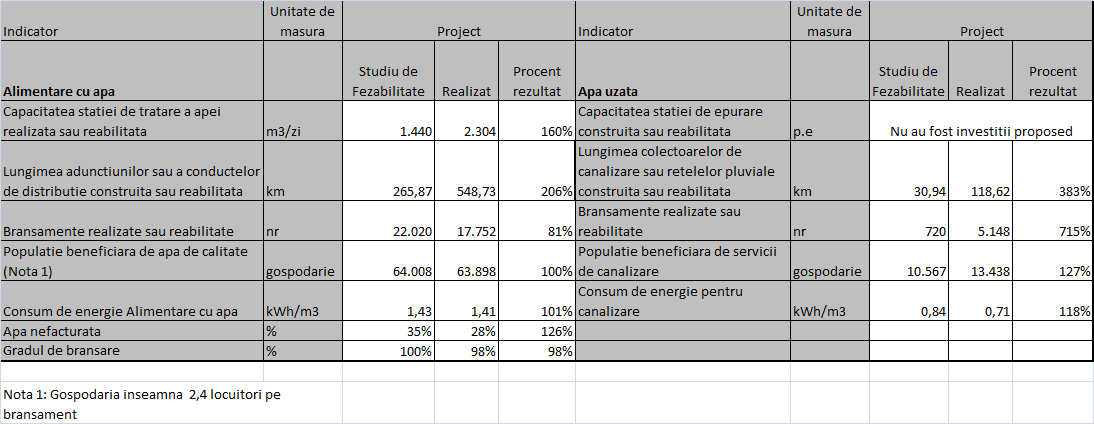 Deşi, implementarea proiectului dat a contribuit la îmbunătăţirea sistemelor existente de alimentare cu apă şi de canalizare şi extinderea lor în localităţile beneficiare, performanţele înregistrate, în unele cazuri, nu au atins nivelul stabilit de finanţatori. Părţile responsabile s-au confruntat cu unele deficienţe şi situaţii problematice atît la realizarea conformă a investiţiilor, cît şi în gestionarea eficientă a acestora, ceea ce a creat impedimente în realizarea eficientă a procesului de regionalizare şi sporirea performanţei serviciilor de alimentare cu apă şi de canalizare în localităţile proiectului.Ca urmare, Planul de acţiuni pentru anii 2018-2028 privind regionalizarea serviciului de alimentare cu apă şi de canalizare va clarifica cu APL şi operatorii apă-canal lecţiile învătate din proiectul implementat, adus ca exemplu, şi va contribui la îmbunătăţirea serviciilor furnizate consumatorilor.Realizarea acţiunilor din Planul de acţiuni pentru anii 2018-2028 privind regionalizarea serviciului de alimentare cu apă şi de canalizare va fi susţinut de asistenţa experţilor proiectului «Consolidarea capacităţilor instituţionale în sectorul alimentare cu apă şi sanitaţie în Republica Moldova» finanţat de SDC şi ADA. Cheltuieli ce ţin de înregistrarea bunurilor imobile, crearea grupurilor de lucru, elaborarea actelor constitutive, crearea şi înregistrarea Asociaţiilor de Dezvoltare Intercomunitară vor fi alocate din bugetele locale. Impacturi disproporționateAcţiunile propuse în plan nu genereaza impacturi disproporționate asupra anumitor categorii de întreprinderi. Acţiunile propuse nu vor avea un impact direct cuantificabil asupra activitații operatorilor, asupra autorităților locale sau asupra utilizatorilor.La capitolul abordărilor alternative au fost identificate 2 opțiuni:A nu face nimic. Analiza acestei opţiuni este caracterizată de Asociaţia „Moldova Apă-Canal”, care anual monitorizează situaţia financiară şi de producţie a activităţii întreprinderilor de alimentare cu apă şi de canalizare – membre ale asociaţiei (41 membre). În conformitate cu Tabelul nr.5 Analiza rezultatelor financiare conform tipului de activitate pentru anul 2016 din buletinul informativ privind Indicii financiari şi de producţie ai activităţii întreprinderilor de alimentare cu apă şi de canalizare – membre ale Asociaţiei „Moldova Apă-Canal” se evidenţiază starea actuală precară a întreprinderilor apă-canal, care nu au nici o evoluţie în ultimii ani. Tabelul Nr.5Analiza rezultatelor financiare conform tipului de activitate pentru anul 2016   (mii	lei)În cazul “a nu face nimic” – înseamnă pentru întreprinderile apă-canal că ele vor rămîne la situaţia de astăzi (Tabelul nr.5), nu vor fi optimizate, nu vor beneficia de investiţii pentru a se dezvolta sustenabil din punct de vedere financiar, personalul va rămîne necalificat, iar serviciile furnizate vor avea o calitate proastă.Sistemele de alimentare cu apă şi canalizare, o parte semnificativă a cărora a fost construită în anii şaptezeci, nu mai fac faţă, iar reparațiile de urgenţă nu pot ține pasul cu avariile la conducte, clădiri şi instalaţiile mecanice. În mediul rural 11 la sută din populație este conectată la rețeaua de canalizare, dar în realitate doar 2 la sută are instalații sanitare funcţionale. În consecinţă, majoritatea populaţiei foloseşte latrinele cauzând poluarea apei subterane (Note informative din partea Partenerilor de Dezvoltare ai Moldovei, 2015).Aprobarea proiectului PlanuluiÎn comparaţie cu opţiunea « A nu face nimic », opţiunea « Aprobarea Planului de acţiuni pentru anii 2018-2028 privind regionalizarea serviciului de alimentare cu apă şi de canalizare » va genera următoarele avantaje: • Furnizarea serviciilor la nivel regional prin sisteme integrate și cu un management mai profesionist duce în timp la reducerea pierderilor de apă, promovarea conservării resurselor, minimizarea investițiilor și protecția surselor de apă;• Creșterea capacității de pregătire și implementare a proiectelor de investiții precum și a capacității de negociere a finanțării;• Îmbunătățirea calității serviciilor furnizate, a relației cu clienții și a percepției acestora privind operatorii;• Realizarea de economii de scară cu impact asupra eficientizării anumitor categorii de costuri: centralizarea activității de facturare și managementul financiar, unitatea de implementare a proiectelor la nivel regional, managementul laboratoarelor la nivel regional etc.;• Conducerea activității prin folosirea instrumentelor de management moderne și eficiente și reducerea implicării factorului politic în desfășurarea activității.Un exemplu de implementare cît de eficientă a opţiunii propuse poate servi proiectul «Program de dezvoltare a companiilor de apă în 6 raioane” (2010-2015), susţinut de BERD, BEI şi FIV, scopul căruia a fost regionalizarea serviciilor de alimentare cu apă şi de canalizare prin extinderea activităţiI operatorilor apă-canal în localităţile rurale, beneficiare de proiect.Proiectul a fost susţinut de consultanţii tehnici şi financiari (EPTISA şi SWECO), contractaţi de minister, la solicitarea şi susţinerea BERD, care au asistat regiile apă-canal pe toată perioada proiectului, ca rezultat au fost obţinute unele îmbunătăţiri ale performanţelor tehnice şi eficienţei sistemelor de alimentare cu apă şi de canalizare, cu consolidarea capacităţilor instituţionale ale acestora. Au fost realizate lucrări de extindere şi de reabilitare a sistemului de apă în 5 oraşe (Leova, Soroca, Orhei, Floreşti, Hînceşti) şi 26 sate şi comune din cele 6 localităţi selectate. Respectiv, lucrări de reabilitare şi de extindere a reţelei de canalizare au fost executate în 3 oraşe (Leova, Orhei, Ceadîr-Lunga).În conformitate cu Acordul de Împrumut operatorii apă-canal trebuiau să atingă următorii indicatori de performanţă:Indicatorul de performanţă privind regionalizarea serviciilor de alimentare cu apă şi de canalizare a fost atins de către 3 regii apă-canal, pe cînd 3 operatori nu au putut realiza acest angajament totalmente, din cauza tergiversării procesului de transmitere a patrimoniului construit/achiziţionat etc.Indicatorul de performanţă privind aplicarea Standardelor Internaţionale de Raportare Financiară, în scopul unei mai bune înţelegeri a poziţiei şi performanţei financiare a operatorului apă-canal a fost realizat.Indicatorul de performanţă privind elaborarea şi aprobarea Planurilor de afaceri în termen de nouă luni din data încheierii Contractului de Împrumut a fost realizat.Indicatorul de performanţă privind separarea sistemului de contabilitate, prin ţinerea evidenţei distincte a conturilor pentru serviciile de alimentare cu apă şi de canalizare de cele pentru alte servicii comunale pe care le furnizează a fost realizat.Indicatorul de performanţă privind deschiderea şi menţinerea unui cont de rezervă/special pentru deservirea datoriei a fost realizat doar de S.A. „Regia Apă-Canal Soroca”.Indicatorul de performanţă privind transformarea formei de organizare juridică a operatorului apă-canal din Întreprindere municipală în Societate pe acţiuni a fost realizat.Indicatorul de performanţă privind modificarea sistematică a tarifelor pentru serviciile de alimentare cu apă şi de canalizare, luîndu-se în calcul inflaţia şi majorările procentuale stabilite în Acordul de Împrumut a fost nerealizat. Potrivit angajamentului asumat în urma semnării Acordului de Împrumut aferent proiectului, prin deciziile Consiliilor locale trebuiau să fie majorate tarifele (pentru localităţile deservite), astfel încît să permită respectarea tuturor coeficienţilor financiari şi operaţionali conveniţi. Modificarea tarifului trebuia să asigure acoperirea costurilor de producţie şi celor operaţionale, costurilor de reparaţie şi de întreţinere, precum şi costurilor asociate rambursării creditului. Tarifele au fost majorate doar la ajustările în termene reale, nu şi la indicele inflaţiei. Nerespectarea acestui angajament a influenţat asupra capacităţii companiilor de a se dezvolta, precum şi de a deveni un operator viabil. Spre exemplu, primăria or. Soroca a majorat neuniform şi nesistematic tarifele serviciilor de alimentare cu apă şi de canalizare, deşi S.A. „Regia Apă-Canal Soroca” a solicitat ajustarea tuturor tarifelor. Cît priveşte perioada 2014-2015, auditul Curţii de Conturi a remarcat că regiile apă-canal nu au ajustat tarifele pentru serviciile de alimentare cu apă şi de canalizare, deoarece:• Primăria or. Leova a refuzat acceptarea a 2 solicitări a S.A. „Apă-Canal Leova”;• S.C. „Amen Ver” S.A. Hînceşti nu a înaintat solicitări la primăria or. Hînceşti;• primăria or. Soroca a refuzat înregistrarea solicitărilor S.A. „Regia Apă-Canal Soroca”;• S.A. „Regia Apă Canal-Orhei” nu a înaintat solicitări la primăria or. Orhei.Ca rezultat al activităţilor de ajustare/neajustare a tarifelor pentru serviciile de alimentare cu apă şi de canalizare, acestea sunt mai mici decît cele prevăzute în Acordul de Împrumut.Deciziile luate de consiliile orăşeneşti vin în contradicţie cu prevederile proiectului dat şi cu prevederile legale, astfel Consiliul orăşenesc Orhei a stabilit compensaţii lunare pentru cheltuielile de apă şi canalizare furnizate consumatorilor cu loc permanent de trai în oraşul Orhei. Potrivit deciziei acestuia, costurile compensaţiilor urmau a fi acoperite din contul surselor de venituri proprii ale S.A. „Regia Apă-Canal Orhei”, fapt ce a înrăutăţit indicatorii financiari şi a creat impedimente asupra acumulării resurselor necesare pentru onorarea obligaţiilor faţă de creditori.Pentru S.A. „Apă-Termo” Ceadîr-Lunga, în anul 2015 a fost redus tariful la serviciile de canalizare pentru populaţie de la 16,20 lei pînă la 13,00 lei, în baza deciziei administraţiei raionului Ceadîr-Lunga, emisă la solicitarea Consiliului de administraţie al S.A. „Apă-Termo”, cu compensarea pierderilor din veniturile operatorului apă-canal de la acordarea altor servicii de către solicitant/operator.În rezultatul calculării diferenţei dintre volumul aprobat/aplicat real şi cel conform formulei din Acordul de Împrumut  şi reieşind din volumul de apă facturat consumatorilor, venitul posibil, pe perioada 2011-2015, ar fi constituit 72 milioane lei.Prin urmare, politica tarifară reprezintă un domeniu foarte important în activitatea operatorilor regionali, fapt ce va fi sensibilizat în desfăşurarea seminarelor din cadrul Planului de acţiuni pentru anii 2018-2028 privind regionalizarea serviciului de alimentare cu apă şi de canalizare.  Indicatorul de performanţă privind diminuarea personalului la 1000 de conexiuni pînă la indicatorii prevăzuţi în Acordul de Împrumut a fost realizat doar de S.A. „Regia Apă-Canal Soroca”.Indicatorul de performanţă privind diminuarea consumului de energie mediu unitar a fost realizat de toţi operatorii apă-canal, nerealizat pentru sectorul apeduct de către S.A. „Apă-Canal Leova” şi S.A „Apă-Termo” Ceadîr-Lunga.  Indicatorul de performanţă privind diminuarea pierderilor de apă a fost realizat pentru anul 2015, cu excepţia S.A. „Regia Apă-Canal Soroca”. Diminuarea în dinamică a pierderilor de apă, în mare măsură, se datorează instalării contoarelor performante, de o precizie înaltă, precum şi renovării reţelelor de apeduct şi canalizare.Indicatorul de performanţă privind marja de profit brut a fost nerealizat pentru anul 2015, cu excepţia S.C. „Amen Ver” S.A. Hînceşti. Diminuarea bruscă a marjei de profit brut în anul 2015 atestă o înrăutăţire a situaţiei financiare a operatorilor apă-canal, situaţie determinată, în majoritate, de neactualizarea tarifelor pentru apă şi canalizare.Indicatorul de performanţă privind coeficientul pentru monitorizarea datoriilor clienţilor a fost realizat pentru anul 2015.Indicatorul de performanţă privind coeficientul de rambursare a deservirii datoriei a fost realizat pentru anul 2015, cu excepţia S.A. „Apă Canal Leova” şi S.A. „Regia Apă Canal Soroca”.Indicatorul de performanţă privind numărul populaţiei conectate/reconectate la apă şi canalizare, conform termenelor de referinţă din Acordul de Ămprumut a fost realizat de 2 operatori la apeduct şi canalizare, 1 operator doar la apeduct şi 1 operator doar la canalizare.Indicatorul de performanţă privind conformitatea de mediu a fost realizat, cu excepţia S.C. „Amen Ver” S.A Hînceşti, unde calitatea apei potabile livrate consumatorilor nu corespundea parametrilor de calitate a apei potabile. Acest fapt se datorează lipsei unor sisteme eficiente de tratare a apei şi nerespectarea măsurilor de protecţie a surselor de apă. S-a menţinat şi problema afectării mediului, din cauza lipsei staţiei de epurare a apelor uzate şi revărsarea directă a lor în resurse de apă (or. Soroca).Rezumat din proiectul «Program de dezvoltare a companiilor de apă în 6 raioane” (2010-2015), susţinut de BERD, BEI şi FIV, scopul căruia a fost regionalizarea serviciilor de alimentare cu apă şi de canalizare prin extinderea activităţiI operatorilor apă-canal în localităţile rurale, beneficiare de proiect pe regiune poate fi constatat prin următoarele realizări:Ceadîr - Lunga: Extinderile  rețelelor de apă potabilă în cele patru sate acoperă în prezent peste 95% din gospodării și a inclus îmbunătățirea calității și fiabilității sistemului de alimentare cu apă. Investițiile pentru oraș au fost modificate în urma discuțiilor cu raionul și compania apă-canal pentru a include și măsuri de economisire a energiei, atât pentru apă și canalizare, precum și o extindere majoră a rețelei de canalizare, care acoperă în prezent aproximativ 90% din gospodării și toți clienții comerciali și industriali.Soroca: Cele cinci sate incluse în program beneficiază acum de un sistem de alimentare cu apă conform standardelor care acoperă  peste 90% din gospodăriile sătești. Reabilitarea și extinderea rețelei de apă potabilă la oraș a depășit cerințele prevăzute în programul de investiții prioritare și va duce la  reducerea pierderilor de apă  și a costurilor.Leova: Programul de extindere/reabilitare a rețelei de apă potabilă  și canalizare a orașului a depășit cerințele inițiale. Economiile înregistrate față de propunerea inițială de extindere a rețelei în două sate au permis înlocuirea aproape a tuturor pompelor de apă potabilă și apă uzată. Pentru unicul sat care în cele din urmă a fost inclus în proiect, apa potabilă este acum disponibilă pentru toate gospodăriile.Florești: alimentare cu apă potabilă a orașului a fost complet refăcută prin înlocuirea pompelor, a clorinatoarelor. După finalizarea lucrărilor, sistemul de alimentare cu apă este acum complet automatizat și permite reducerea costurilor și a forței de muncă. Extinderile de apă potabilă pentru sate, acoperă în prezent peste 90% din gospodării, care este o cifra  mai mare decât cea propusă inițial.Orhei: Reabilitarea/extinderea rețelei de apă și de canalizare a orașului este în exces față de cea propusă inițial cu îmbunătățirea în proiectarea rețelei de canalizare, care permite  acum o nouă extindere, atunci când vor fi disponibile fondurile municipale. Noile rețele de apă potabilă din trei sate locale acoperă peste 90% din gospodăriile existente, mult peste cerințelor inițiale.Hîncești: Extinderea și reabilitarea rețelei de apă potabilă a orașului și a celor cinci sate au depășit cerințele inițiale. Economiile la aceste contracte au permis o nouă sursă de apă pentru Hîncești să fie pusă în funcțiune, fapt ce a fost considerat prioritar încă de la faza studiului de fezabilitate a proiectului, dar care nu a inclus în programul prioritar de investiții.Rezumatul performanțelor proiectului care a depășit în mod semnificativ cerințele proiectului inițial este prevăzut în tabelul de mai jos:Deşi, implementarea proiectului dat a contribuit la îmbunătăţirea sistemelor existente de alimentare cu apă şi de canalizare şi extinderea lor în localităţile beneficiare, performanţele înregistrate, în unele cazuri, nu au atins nivelul stabilit de finanţatori. Părţile responsabile s-au confruntat cu unele deficienţe şi situaţii problematice atît la realizarea conformă a investiţiilor, cît şi în gestionarea eficientă a acestora, ceea ce a creat impedimente în realizarea eficientă a procesului de regionalizare şi sporirea performanţei serviciilor de alimentare cu apă şi de canalizare în localităţile proiectului.Ca urmare, Planul de acţiuni pentru anii 2018-2028 privind regionalizarea serviciului de alimentare cu apă şi de canalizare va clarifica cu APL şi operatorii apă-canal lecţiile învătate din proiectul implementat, adus ca exemplu, şi va contribui la îmbunătăţirea serviciilor furnizate consumatorilor.Realizarea acţiunilor din Planul de acţiuni pentru anii 2018-2028 privind regionalizarea serviciului de alimentare cu apă şi de canalizare va fi susţinut de asistenţa experţilor proiectului «Consolidarea capacităţilor instituţionale în sectorul alimentare cu apă şi sanitaţie în Republica Moldova» finanţat de SDC şi ADA. Cheltuieli ce ţin de înregistrarea bunurilor imobile, crearea grupurilor de lucru, elaborarea actelor constitutive, crearea şi înregistrarea Asociaţiilor de Dezvoltare Intercomunitară vor fi alocate din bugetele locale. Impacturi disproporționateAcţiunile propuse în plan nu genereaza impacturi disproporționate asupra anumitor categorii de întreprinderi. Acţiunile propuse nu vor avea un impact direct cuantificabil asupra activitații operatorilor, asupra autorităților locale sau asupra utilizatorilor.ConsultareaConsultareaLa data de 15 noiembrie 2017 pe pagina web a ministerului a fost plasat anunțul privind consultarea publică asupra proiectului hotărîrii de Guvern pentru aprobarea Planului de acţiuni pentru anii 2018-2028 privind regionalizarea serviciilor de alimentare cu apă şi de canalizare.La data de 15 noiembrie 2017 pe pagina web a ministerului a fost plasat anunțul privind consultarea publică asupra proiectului hotărîrii de Guvern pentru aprobarea Planului de acţiuni pentru anii 2018-2028 privind regionalizarea serviciilor de alimentare cu apă şi de canalizare.Anexe:Proiectul hotărîrii de Guvern pentru aprobarea Planului de acţiuni pentru anii 2018-2028 privind regionalizarea serviciilor de alimentare cu apă şi de canalizare – 1 filă;Planului de acţiuni pentru anii 2018-2028 privind regionalizarea serviciilor de alimentare cu apă şi de canalizare - 13 file;Nota informativă – 2 file;Anexe:Proiectul hotărîrii de Guvern pentru aprobarea Planului de acţiuni pentru anii 2018-2028 privind regionalizarea serviciilor de alimentare cu apă şi de canalizare – 1 filă;Planului de acţiuni pentru anii 2018-2028 privind regionalizarea serviciilor de alimentare cu apă şi de canalizare - 13 file;Nota informativă – 2 file;